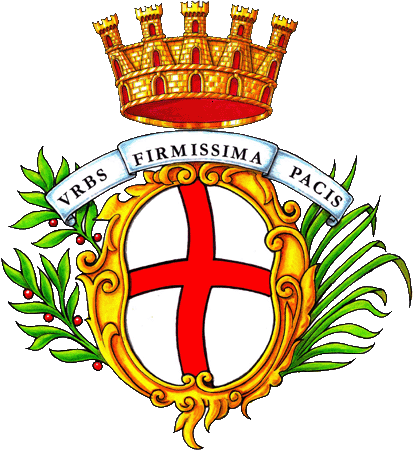 COMUNE DI CHERASCODati al 31.12.2017INDICE	Premessa									pag. 3Contesto esterno: Territorio							pag. 5Popolazione							pag. 6Economia							pag. 7Cenni storici							pag. 8Edifici di maggior interesse					pag. 10Contesto interno: Dati relativi all’organizzazione e al personale al 31/12/2017	pag. 17Le risorse finanziarie							pag. 18Certificazione dei parametri obiettivi per i Comuni ai fini dell’accertamento 	della condizione di ente strutturalmente deficitario								pag. 20Monitoraggio degli obiettivi e risultati raggiunti al 31/12/2017:		Servizi generali						pag. 21		Servizio Segreteria – Assistenza – Cultura – Istruzione	pag. 29		Servizio Finanziario e Tributi					pag. 38		Servizio Demografico, Elettorale e di Statistica		pag. 44		Servizio Edilizia Privata ed Urbanistica			pag. 49		Servizio Lavori Pubblici					pag. 53		Servizio Ecologia ed Eventi					pag. 70		Servizio Polizia Municipale					pag. 80		Servizio Commercio Polizia Amministrativa		pag. 86Conclusioni							pag. 92PremessaLa Giunta Comunale, con propria deliberazione n. 47 adottata in data 16/03/2017, ha approvato il Piano Esecutivo di Gestione per l’anno 2017, contenente l’indicazione dei metodi e degli strumenti idonei a misurare, valutare e premiare la performance individuale e quella organizzativa, secondo criteri strettamente connessi al soddisfacimento dell’interesse del destinatario dei servizi e degli interventi.La relazione sulla Performance, redatta ai sensi del Decreto Legislativo 25 maggio 2017, n. 74, recante “Modifiche al Decreto Legislativo 27 ottobre 2009, n. 150, in attuazione dell’articolo 17, comma 1, lettera r), della Legge n. 124 del 2015”, è il documento che rendiconta, per ciascuno degli obiettivi assegnati, lo stato di realizzazione degli stessi con riferimento temporale al 31 dicembre.
Le relazione si suddivide in due parti.Nella prima vengono descritte le caratteristiche socio – economiche, storiche e demografiche del territorio comunale,  (cosiddetto CONTESTO ESTERNO) ed espone gli elementi caratterizzanti l’ente comunale.Nella seconda parte vengono riportate, per ogni servizio, le risorse umane, gli obiettivi operativi ed il loro stato di avanzamento.La presente Relazione viene sottoposta alla validazione del Nucleo di Valutazione, secondo quanto previsto dalla vigente normativa e dal regolamento per il funzionamento del nucleo di valutazione.Verrà in seguito pubblicata nella sezione “Amministrazione Trasparente” del sito internet dell’Ente.La validazione da parte del Nucleo di Valutazione costituirà il presupposto per l’erogazione dei premi di risultano in favore del personale, sulla base della valutazione ottenuta da ciascuno.  Dati relativi al territorio Superficie territoriale: 					    81,54 Km2Coordinate:							     44° 39’N  								         7°52’EAltitudine: 							 288m s.l.m.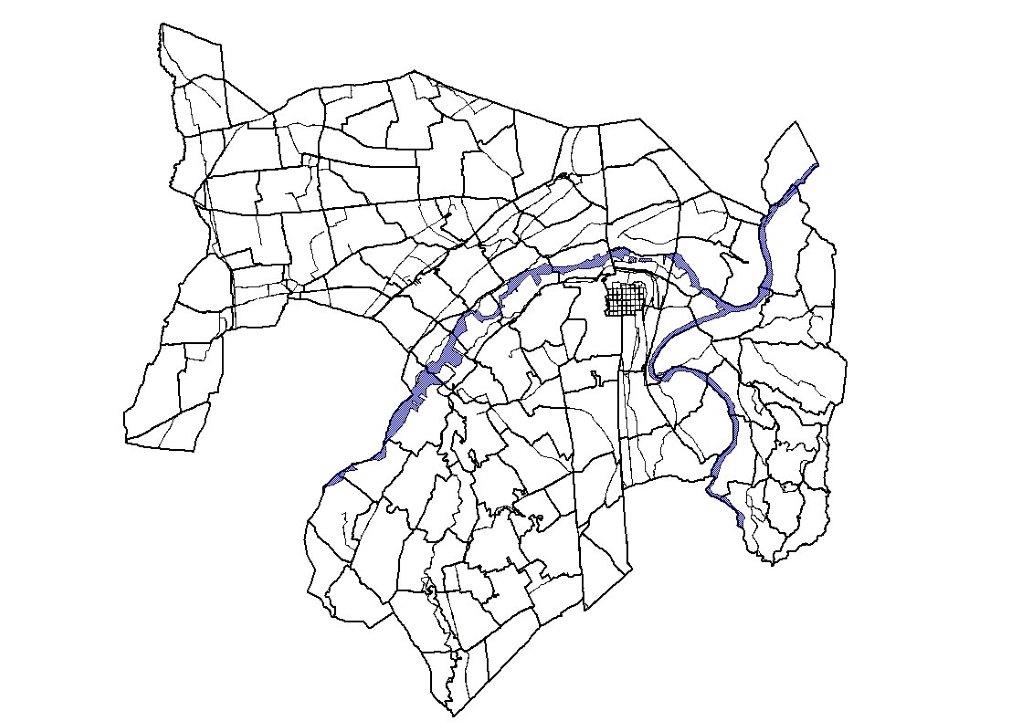 Dati statistici relativi alla popolazione Popolazione residente al 01/01/2017:			          9.224Popolazione residente al 31/12/2017:			          9.096Famiglie:							          3.881Nati nell’anno:							  85 Decessi nell’anno:							  83Immigrazioni nell’anno:						426Emigrazioni nell’anno:						300	Saldo demografico:						          + 128Componenti medi per famiglia:				           2,38Densità di popolazione per Kmq:				        113,12EconomiaCherasco è oggi un attivo centro con oltre 9.000 abitanti, distribuiti in numerose frazioni, poste sugli oltre 82 chilometri quadrati di territorio. Le frazioni più importanti sono Roreto, Bricco, Veglia, Cappellazzo, San Bartolomeo, Meane, San Giovanni.Gli ultimi 20 anni hanno visto una trasformazione di Cherasco: si è infatti modificata gradualmente da centro prevalentemente ad economia agricola a polo industriale, commerciale ed economico di buon livello qualitativo e quantitativo. La tradizionale coltivazione di foraggi e verdure, insieme alla zootecnia intensiva, si sono validamente integrate alle numerose attività industriali e commerciali sorte, ottenendo su tutto il territorio uno sviluppo generalizzato che ha creato un cospicuo numero di posti di lavoro.Grazie ad una oculata ed intelligente politica di gestione urbanistica da parte dell'Amministrazione Comunale, gli insediamenti creatisi sono di medie e piccole dimensioni, ma tutti estremamente diversificati con grande specializzazione nelle produzioni. Così le tecnologie della MTM-BRC, della BIEMMEDUE, i containers della SICOM, i vini della GIORDANO e mille altri prodotti cheraschesi sono oggi in tutte le parti del mondo. Ma questa industrializzazione non ha modificato il tessuto sociale della città, né ha distrutto l'incomparabile ambiente.Nelle frazioni sono sviluppate in modo particolare l'agricoltura e l'industria pesante, nel concentrico sorgono laboratori artigianali per la lavorazione del legno ed apprezzate botteghe di restauro ed antiquariato.Cherasco, grazie alle vigne che si estendono nel versante oltre il Tanaro, fa parte degli undici comuni che compongono la TERRA del VINO BAROLO.Ha inoltre sede in Cherasco l'Associazione Nazionale Elicicoltori per l'allevamento e la commercializzazione delle lumache da gastronomia. Cenni storiciLa storia di Cherasco ha inizio nell’autunno del 1243 quando il marchese Manfredi Lancia, vicario imperiale e Sarlo di Drua, podestà di Alba, ordinarono la costruzione della città sul pianalto alla confluenza dei fiumi Tanaro e Stura, non lontano dal preesistente villaggio di Cherascotto, di probabile origine ligure e in epoca romana chiamato «Clarascum». La scritta che campeggiava sul frontone della porta di S. Martino: Clarasci portæ sunt Albæ viribus ortæ, fu ben presto dimenticata dai cittadini cheraschesi che già nel 1259 si diedero a Carlo d’Angiò acquisendo in tal modo una propria personalità giuridica e l’indipendenza dal comune di Alba. Nel 1277 Cherasco entrò a far parte della lega antiangioina insieme ad Asti, Alba e Chieri ribadendo ancora la sua condizione di comune ormai libero e indipendente. Tale indipendenza ebbe termine già nel 1303 quando la città passò ancora una volta sotto il dominio degli Angiò, sconfitti poi nel 1347 da Amedeo VI di Savoia. I Cheraschesi si consegnarono quindi al vincitore.Nel 1348 Luchino Visconti, duca di Milano, impossessatosi di Asti e Bra assediò Cherasco e l’occupò. Per migliorare le già ottime strutture difensive della città egli vi fece costruire il castello che ancora oggi possiamo ammirare. Nel 1388 la città fu costituita in dote per Valentina, figlia di Gian Galeazzo Visconti, che andava sposa a Luigi d’Orléans, fratello del Re di Francia Carlo VII.Con il trattato di Cambrai del 1529, che poneva termine alle lotte tra Francesco Ie Carlo V, Cherasco ritornò ai Savoia, ma la pace fu di breve durata. Contesa tra spagnoli e francesi la città subì negli anni successivi assedi e occupazioni.Nel 1559 la pace di Cateau - Cambrésis, pose termine all’aspra contesa e Cherasco ritornò definitivamente ai Savoia nella persona di Emanuele Filiberto. Iniziò quindi un periodo di pace caratterizzato da una grande attività so-prat-tutto in campo edilizio; si riattarono le chiese, si riedificarono le case, si abbellirono i palazzi, le mura della città furono ricostruite secondo il disegno dell’architetto Ascanio Vittozzi, il castello in parte demolito fu rimesso a nuovo. Ma di nuovo divampò la guerra e questa volta ad essa si aggiunse la peste che nel 1630 si diffuse in tutto il Piemonte; Cherasco immune dal contagio ospitò la corte che, con tutto il seguito, si era allontanata da Torino.L’anno seguente soggiornarono a Cherasco i plenipotenziari di Austria, Francia, Spagna, Mantova e Monferrato, il cardinale Mazzarino e il Re Vittorio Amedeo che vi firmarono la pace che poneva termine alla guerra per la successione di Mantova e Monferrato.Nel 1696, quando nuovamente infuriava la guerra, Cherasco ottenne il titolo di Contessa di Narzole per meriti militari. Nel 1706 la corte, ritiratasi da Torino assediata dai francesi, soggiornò ancora a Cherasco. Seguirono anni di pace che videro affermarsi artisti cheraschesi come Sebastiano Taricco e Nicola Vercellone; si costruirono e si abbellirono chiese e palazzi, si riedificò l’ospedale, si istituì l’ospizio di carità…Il secolo XVIII doveva tuttavia terminare ancora con la guerra: la rivoluzione francese oltrepassati i propri confini territoriali raggiunse il Piemonte; i francesi assediarono Cherasco al comando del generale Massena e il 25 aprile 1796 il sindaco consegnò le chiavi della città.Poche ore dopo, Napoleone entrò in Cherasco e prese alloggio in Palazzo Salmatoris, dove il 27 aprile alla presenza dei plenipotenziari La Tour e Costa di Beauregard dettò le condizioni della resa incondizionata. Fu quella l’ultima delle molte paci firmate a Cherasco a partire dalla sua fondazione, caratteristica questa che valse alla città il titolo di Urbs firmissima pacis che accompagna lo stemma cheraschese. Nel nome della «liberté, fraternité, egualité» le insegne nobiliari furono tolte dai palazzi, le corone degli stemmi scalpellate dai banchi delle chiese e il 24 gennaio del 1799 eretto l’albero della libertà, le pergamene attestanti i titoli e le armi gentilizie della quasi totalità delle famiglie nobili cheraschesi furono date alle fiamme. Furono abbattute le mura e sostituite dai bellissimi viali che racchiudono il centro storico. I terreni posti intorno ai viali e sui bastioni e che facevano parte delle fortificazioni costituirono la “cascina Recinto” che Napoleone donò all’Ospizio di Carità. Le comunità religiose furono soppresse e alcune chiese con annessi monasteri destinate ad altro uso. Con il secolo XVIII Cherasco concluse la sua partecipazione come protagonista della storia; gli importanti avvenimenti successivi si svolsero altrove anche se molti Cheraschesi vi presero parte: le lapidi sulla facciata del Palazzo comunale e di alcune case e i monumenti ai caduti innalzati nei giardini prospicienti la chiesa della Madonnina delle Grazie ricordano coloro che non vi fecero più ritorno.Edifici di maggior interesseLa città di Cherasco era un tempo racchiusa da un tracciato murario quadrangolare di circa un miglio; due strade circonvallari correvano lungo le mura, una all’interno e l’altra all’esterno permettendo ai cittadini un attento controllo delle mura stesse e, in caso di pericolo, di accorrere rapidamente in ogni punto degli spalti; un fossato lungo la strada circonvallare esterna costituiva un altro elemento di difesa. La costruzione del castello nel 1348 rafforzò ulteriormente la funzione di piazzaforte della città.Ci dicono poi gli statuti che le case dovevano essere perfettamente allineate e non oltrepassare l’altezza delle mura, se ad una distanza da esse inferiore ai diciotto metri. Esse erano quasi sempre dotate, nella parte interna, di cortile, orto e pozzo che dovevano garantire la sussistenza in caso di necessità.Gli edifici più importanti furono costruiti sull’asse vario principale Arco Porta Nazionale - Arco Belvedere, con al centro la piazza, il Palazzo comunale, la torre e, un po’ spostata sulla destra, la chiesa di San Gregorio che oltre a essere il fulcro della vita religiosa era anche sede delle assemblee generali del Comune. Attualmente dell’importante struttura difensiva è rimasto solamente il castello mentre strade alberate hanno sostituito, alla fine del ’700, la cinta muraria. È stata invece conservata la struttura a Castrum Romanum: una pianta quadrata con due grandi contrade che si intersecano perpendicolarmente dividendo la città in quattro quartieri: San Pietro, San Martino, San Gregorio, Sant’Iffredo, mentre le altre vie, sempre in posizione perpendicolare o parallela alle principali, dividono i quartieri in isole regolari di circa ottanta metri di lato.Anche molte case hanno conservato le caratteristiche del passato e hanno ancora al loro interno il cortile, l’orto e il pozzo e molti palazzi le loro splendide facciate e i sontuosi ed eleganti interni. Per il nostro itinerario artistico cittadino partiamo dunque dalla piazza dominata dalla imponente torre comunale.Palazzo e Torre MunicipaleSulla facciata esterna del Municipio, recentemente restaurato, si scorgono esempi significativi dell’antica e profonda cultura cittadina: arconi gotici, fregi e decorazioni quattro - cinquecentesche, l’affresco risalente al sec. XVIII in cui campeggia un fantastico ed originale stemma di Cherasco con un giovane ed una giovane – i fiumi Tanaro e Stura – che confondono i piedi nella confluenza di fondovalle. Lo stemma autentico della città è invece rappresentato da una croce rossa in campo bianco.La torre, anch’essa recentemente ripulita da un posteriore intonaco, mostra in facciata un prezioso ed assai raro lunario con un scena boschereccia su cui, secondo le fasi, la luna sorge e tramonta. Sul lato sud, dopo i lavori di restauro, è apparsa un’elegante meridiana barocca.Volgendo le spalle al Municipio si ha di fronte il bellissimo campanile romanico della Chiesa di S. Gregorio, sia internamente che in facciata tanto rimaneggiata da perdere la propria unitarietà, ma che conserva nel presbiterio pregevoli affreschi dell’Aliberti. Attualmente la Chiesa di San Gregorio è stata destinata a centro-mostre e congressi.A chiusura di Via Garibaldi si erge la bella facciata di S. Iffredo mentre, sulla destra della piazza, emergono importanti, i resti di Palazzo Lellio: un susseguirsi di finestre ad arco acuto, sottolineate da una tipica decorazione, oggi inerente l’ampio Palazzo della Cassa di Risparmio di Torino.Arco TrionfaleSi costeggia, sulla destra del Comune, il bel Palazzo Galli della Mantica e ci si dirige all’Arco trionfale della Madonna del Rosario, co-struito tra il 1647 e il 1688 su disegno del fossanese Giovenale Boetto, quale voto della città per essere stata esente dalla peste del 1630-1631.È coronato dalle statue della Madonna, opera marmorea di Saverio Franzi del 1832, e dai santi promotori del culto mariano: Sant’Iffredo, San Domenico, il beato Alano de Rupe e San Nicola da Tolentino, in terracotta, venute a sostituire quelle originarie in legno deterioratesi nel tempo. Nelle nicchie laterali si situano le immagini dei santi patroni di Cherasco: S. Virginio e S.ta Euflamia.Chiesa di Sant’AgostinoAlla sinistra dell’arco si può osservare la Chiesa di S. Agostino, costruita nel 1672 sempre dal Boetto, con affreschi del Taricco e dell’Aliberti. L’icona rappresentante la «Strage degli innocenti» fu dipinta nel 1661 da Bartolomeo Garavoglia di Livorno Vercellese, allievo del Guercino. Degne di nota sono le statue lignee del “Cristo alla colonna” dello scultore Plura di Lugano, il “Cristo Risorto” del Clementi di Torino, la cassa dell’organo con alcune cariatidi e la grande porta d’ingresso artisticamente intagliata, del secolo XVII. L’altare maggiore, infine, è un vero capolavoro dell’arte barocca.A fianco della chiesa troviamo il Palazzo Brizio della Veglia, una costruzione gotica del 1400 avente una facciata con archetti e ornamenti in cotto.All’altro lato della piazza si osserva il Palazzo Fracassi che custodisce i cimeli storici della presenza della Sindone a Cherasco e del passaggio di Napoleone, già esistenti in Palazzo Salmatoris.Chiesa della Madonna del PopoloSvoltando a sinistra per via Nostra Signora del Popolo si ammira la splendida facciata in cotto della Chiesa della Madonna del Popolo, ultimata nel 1702 su progetto del pittore e architetto cheraschese Sebastiano Taricco e sotto la direzione degli architetti Crappa e Rocca (Rocha). All’interno preziosi sono gli stucchi di Domenico Beltramelli. La chiesa è ricchissima di testimonianze d’arte: ai lati del presbiterio le due statue lignee (S. Giovanni Evangelista e S. Giuseppe) del cheraschese Bonanate (metà ’700); affreschi dell’Aliberti (1662-1739) sopra l’ingresso e sopra l’altar maggiore; nel presbiterio due preziose “adorazioni” del lionese Pietro Metey (1728-1765), restauratore, provenienti dall’Eremo camaldolese di Selva Maggiore; due tele di Giovanni Claret (1599-1679) e ancora opere del Taricco, di Giuseppe Barotti, dell’Operti, e i banchi splendidamente intagliati.Consacrata a santuario Mariano nel 1988, è ora meta di pellegrinaggi di tutta Italia.Museo CivicoVolgendo le spalle alla chiesa ci si inoltra per via Ospedale ove, al n.40, si trova il secentesco Palazzo Gotti di Salerano, sede del Museo Civico “G.B. Adriani”, con un magnifico portale e pregevole portone. In alcune sale, affrescate dal Taricco, negli anni 1672-81, sono sistemati documenti di storia locale e piemontese, vari oggetti antichi (statuette, anfore, urne cinerarie), un medagliere ed una notevole raccolta numismatica (monete greche, romane, italiane ed estere).Le raccolte, provenienti dalla donazione del cheraschese G.B. Adriani, insigne storico del secolo scorso, sono di straordinaria importanza per la storia e per la ricostruzione della cultura locale. Nella sala principale del Palazzo il Senato piemontese tenne le regolari sedute durante l’assedio di Torino del 1706.Proseguendo per via Ospedale, giunti all’incrocio con via Marconi, si possono ammirare i due imponenti Palazzo Ferraris di Torre d’Isola (o Marazio), sul lato sud (sede nel 1706 del Supremo Magistrato del Senato) e, sul lato nord, il Palazzo Aurelio di Torricella, già Galateri di Genola, che vanta uno dei più bei saloni affrescati, opera del modenese Dallamano (sec. XVIII). Oltre, sempre per via Ospedale, si giunge al Palazzo Furno, quattrocentesco, di forme gotiche nella stupenda facciata in cotto finemente decorata.Ritornando verso via Marconi e voltando a destra verso la spaziosa via Vittorio Emanuele si costeggia l’antica casa dei Conti Genna di Cocconato, poi Ghetto degli Ebrei, ora Palazzo Segre, ove ha dimora l’antica e preziosa Sinagoga.Palazzo SalmatorisAttraversata via Vittorio Emanuele ci si trova di fronte a Palazzo Salmatoris, detto “della pace”.Fu riedificato negli anni 1616-20 dal nobile Giovanni di Audino Salmatoris, arricchitosi a Lione nel commercio delle sete.Nel 1631, mentre infuriavano la peste e la guerra, vi si rifugiarono Vittorio Amedeo I e la moglie Cristina di Francia: qui nello stesso anno fu conclusa la pace per la successione al ducato di Mantova e nel 1706 vi trovò riparo la S. Sindone decorosamente alloggiata nella saletta “del silenzio”.Il Palazzo, abbellito a più riprese dagli affreschi del Taricco, dalla ristrutturazione di Benedetto Nicolis di Robilant (seconda metà del XVI secolo) e dalle decorazioni del Borra, fu la sede in cui, nel 1796 Napoleone dettò al marchese Costa di Beauregard e al barone La Tour, le condizioni di resa incondizionata della monarchia sabauda. Restaurato in tempi recenti, Palazzo Salmatoris, di proprietà della città di Cherasco, è ora un importante centro culturale e sede di mostre d’arte di grande livello.Arco di Porta NarzoleIn fondo alla via appare l’Arco di Porta Narzole, costruito alla fine del XVIII secolo e non terminato, ad imitazione ed in simmetria prospettica a quello della Madonna del Rosario.Usciti dall’arco sul viale, si è giunti al limite del centro storico, parallelamente al quale si sviluppavano le mura e il fossato. Nuove mura furono progettate e costruite nel 1610 dall’architetto Ascanio Vittozzi, quando l’uso delle artiglierie modificò il concetto stesso di difesa. In quel momento la città ebbe la struttura «a stella», come il Borgonio disegnò per il «Theatrum Sabaudiæ».All’inzio dell’800 le mura furono definitivamente demolite e a delimitare il terreno da esse occupato furono disegnati i viali.Chiesa di San PietroRitornando sui propri passi e girando per via della Pace si sbocca dinanzi alla Chiesa di S. Pietro: è il monumento più antico della città (sec. XIII), costruito coi materiali della chiesa e del castello di Manzano. Secondo un modo di fare assai comune, gli abitanti di Cherasco utilizzarono materiale di diversa provenienza, così sulla facciata furono incastonate lapidi e sculture funerarie romane (provenienti da Pollenzo o da ritrovamenti cheraschesi), arenarie altomedioevali (dalla primitiva chiesa di Manzano), accanto a soluzioni classicamente romaniche o gotiche (loggiato ad archetti ciechi, tazze di maiolica verde). La chiesa ha subito rimaneggiamenti successivi quali lo sfondamento delle pareti laterali (le cappelle furono costruite nel ’700), l’apertura dei portoni e delle finestre quadrate ai lati. L’interno è completamente rifatto e pur tuttavia conserva un prezioso affresco nel campanile (datato 1488 ma probabilmente assai più antico) rappresentante una crocefissione, le quattro grandi tele del presbiterio e del coro (opera di Giovanni Taricco, nipote del più celebre Sebastiano, e di Giuseppe Ellena, entrambi cheraschesi).Da segnalare sono ancora i mobili della sagrestia, i banchi della chiesa per i preziosi stemmi intagliati e la cappella della Madonna di Loreto, terza a sinistra con la statua di G.T. Carlone del 1658.Volgendo le spalle alla chiesa si osserva il Palazzo Incisa di Camerana che nel ’700 fu la dimora del pittore Sebastiano Taricco.CastelloEntrando a sud in via S. Pietro si sbocca in viale Salmatoris, al termine del quale appare il ca-stello, costruito da Luchino Vi-sconti nel 1348: era un imponente edificio a forma quadrata, con torri ai quattro angoli e una minore sull’ingresso con ponte levatoio. Alla destra del castello si offre al turista una bella passeggiata lungo il viale dei platani. Splendida è la vista sulle colline di Novello, la Morra e Vergne.Si ritorna sui propri passi e percorrendo l’altra parte di viale si volta a destra per via Voersio e si costeggiano gli ex bastioni sino all’incrocio con via Cavour.A questo punto conviene inoltrarsi fino in piazza S. Martino per ammirare la facciata della Chiesa di S. Martino, romanica, del secolo XII - XIV. In alto è murato un antico bassorilievo raffigurante S. Martino, nel fianco destro è incastrato un frammento di antico pluteo.Biblioteca CivicaAttraversando via Cavour si prosegue lungo gli erbosi bastioni fino al termine ove è possibile deviare per via Monte di Pietà e visitare al n.43 la Civica Biblioteca “G.B. Adriani”.Sita in un Palazzo secentesco affrescato con gli stemmi delle più importanti famiglie cheraschesi, la biblioteca è ricca di numerosi volumi antichi a stampa e manoscritti, e contiene un importante fondo documentario sulla storia della città.Chiesa della Madonna delle GrazieRitornando sui bastioni si prosegue sino alla Chiesa della Madonna delle Grazie (Madonnina) che, eretta nel 1762, a pianta ottagonale, su progetto di Nicola Vercellone, diede definitiva e pregevole sistemazione ad un antichissimo pilone (secolo XIII) che recava il venerato affresco della Madonna, Gesù e S.Giovanni. Da segnalare ancora una stupenda «crocifissione» di toni molineriani, due tele del Taricco e dell’Operti e una vasta collezione di ex voto (sono 125 e coprono il periodo 1726-1927).Attraversando il giardinetto con i monumenti ai caduti delle due grandi guerre, e da dove si ammira il vasto panorama di valle Stura con i centri di Bricco, Roreto, Bra e S. Vittoria, si ritorna sulla piazza Umberto I ove ha termine la visita alla città.Dati relativi all’organizzazione e al personale al 31/12/2017Le risorse finanziarieENTRATEUSCITESERVIZI GENERALIRESPONSABILE: Dott. MAZZARELLA LUIGIAMMINISTRATORI DI RIFERIMENTO:FUMERO MARIA ANTONIETTA (Attività produttive) BOGETTI CLAUDIORISORSE A DISPOSIZIONE: SICCA Mauro – Istruttore Direttivo – Cat. D 3PROGETTI OBIETTIVO ASSEGNATI CON IL P.E.G.PROGETTO  N. 1:	AFFIDAMENTO INCARICO DI RESPONSABILE DELLA SICUREZZA SUI 				LUOGHI DI LAVORO AI SENSI DEL D. LGS. 81/2008PROGETTO N. 2:	INDIVIDUAZIONE MEDICO COMPETENTEPROGETTO N. 3:	AGGIORNAMENTO PIANO DELLE AZIONI POSITIVEPROGETTO N. 4:	AGGIORNAMENTO PIANO ANTICORRUZIONE PROGETTO N. 5:	PROGRAMMAZIONE, SELEZIONE E ASSUNZIONE DEL PERSONALEPROGETTO N. 6:	GESTIONE RELAZIONI SINDACALIPROGETTO N. 7: 	GESTIONE DELLE SITUAZIONI CRITICHE ED EFFICIENZA E FLESSIBILITA’ 				ORGANIZZATIVA.PROGETTO N. 8:	SUPPORTO GIURIDICO AI SERVIZI E ASSISTENZA LEGALE / AMMINISTRATIVA AL SINDACO, AL CONSIGLIO E ALLA GIUNTA E ATTIVITA’ ROGATORIA DI CONTRATTI, SCRITTURE PRIVATE E CONVENZIONI.PROGETTO 9 : 	ATTIVITA’ SERVIZIO S.U.A.Pindicatori:n. visite effettuate: 10tempi di realizzazione:  L’affidamento ha durata annuale. indicatori:Nell’anno 2017 sono stati effettuati n. 7 incontri dal Comitato Unico di Garanzia.Tempi di realizzazione:1^ seduta: 09/02/20172^ seduta: 22/03/20173^ seduta: 22/03/20174^ seduta: 15/06/20175^ seduta: 24/10/20176^ seduta: 03/11/20117^ seduta: 08/11/2011indicatori: Tempi di realizzazione: 24/01/2017Predisposizione tabella di rischioGestione dei rischi di corruzione per area e per serviziPredisposizione Patto di integritàPredisposizione modulistica “Segnalazione condotte illecite”Predisposizione modulistica “Richiesta di accesso civico ai documenti amministrativi, ai dati, alle informazioni ai sensi degli artt. 5 e 43, co. 4, D.Lgs. n. 33/2013 e s.m.i..”Predisposizione Mappa della TrasparenzaPredisposizione PTPCT n. partecipanti al bando per il settore finanziario e tributi: 43n. partecipanti dichiarati idonei: 10 di cui 1 con posto “riserva interna”.Tempi di realizzazione: 	servizio polizia municipale – rimandato all’anno 2018				servizio finanziario e tributi – assunzione dal 13/11/2017 				Servizio lavori pubblici – assunzione dal 29/12/2017indicatori: n. pratiche evase 158SERVIZIO SEGRETERIA ASSISTENZA CULTURA ISTRUZIONERESPONSABILE: Dott. MAZZARELLA LUIGIAMMINISTRATORI DI RIFERIMENTO:DAVICO CARLO (TRASPORTI)ROSSO AVV. MASSIMO (PUBBLICA ISTRUZIONE)RISORSE A DISPOSIZIONE: LENTA Graziella - Istruttore Amministrativo - cat. C4 DOGLIANI Teresa – Esecutore – cat. B5LONGO Monica - Istruttore Amministrativo - cat. C4PROGETTI OBIETTIVO ASSEGNATI CON IL P.E.G.PROGETTO 1:		MANTENIMENTO DEGLI STANDARD QUANTITATIVI E QUALITATIVI.PROGETTO 2:	COORDINAMENTO LAVORI DI PUBBLICA UTILITA’ E DI MESSA ALLA PROVAPROGETTO 3:	ASSEGNI DI STUDIO ON LINE: ISTRUTTORIA ISTANZE PROGETTO 4:		L.R. 431/1998 ART. 11 – SOSTEGNO ALLA LOCAZIONE PROGETTO 5: 		SIA – SOSTEGNO INCLUSIONE ATTIVAPROGETTO 6:	ISTRUTTORIA  ED INVIO ON – LINE PRATICHE:					 BONUS ENERGIA ELETTRICA E GAS	ASSEGNO DI MATERNITA’ ASSEGNO NUCLEO FAMIGLIARE.PROGETTO 7:		REALIZZAZIONE PROGETTO SCOLASTICO “LA MUSICA IN TESTA”PROGETTO 8:	INDIZIONE GARA D’APPALTO “SERVIZIO PULIZIA UFFICI COMUNALI”PROGETTO 9: 	INDIZIONE GARA D’APPALTO “SERVIZIO DI ASSISTENZA ALLE AUTONOMIE”PROGETTO 10: 	INDIZIONE GARA D’APPALTO “SERVIZIO TRASPORTO ALUNNI”.PROGETTO 11: 	PREDISPOSIZIONE DELL'APPALTO IN SCADENZA“SERVIZI INTEGRATIVI 				SCOLASTICI DI: PRE ORARIO, DOPO SCUOLA, ASSISTENZA IN MENSA”indicatori: 	n. condannati accolti: 2indicatori: 	n. istanze inserite: 118indicatori:  Tempo di realizzo previsto: gennaio 2017 – NON RISPETTATOindicatori: 	istanze recepite, verificate e trasmesse: n. 10indicatori:	numero istanze presentate per nucleo famigliare: 24		numero istanze gestite per assegno d maternità: 12		numero istanze gestite per bonus energia: 58		numero istanze gestite per bonus gas: 49		numero ticket sanitari rilasciati: 14SERVIZIO FINANZIARIO E TRIBUTIRESPONSABILE: Rag. TARICCO CRISTINAAMMINISTRATORI DI RIFERIMENTO:OTTERO ELISA (Finanziario e Tributi)MARIA ANTONIETTA (Patrimonio)RISORSE A DISPOSIZIONE: BONINO Michelina (100%) - Istruttore Amministrativo - cat. C2 DOGLIANI Patrizia (69,44%) – Esecutore Amministrativo – cat. B5 PICEDI Andrea – Istruttore – cat. C4VAIRA Giampiero – Esecutore – cat. B2PROGETTI OBIETTIVO ASSEGNATI CON IL P.E.G.PROGETTO 1:	REDAZIONE BILANCIO CONSOLIDATOPROGETTO 2:		GESTIONE AMMINISTRATIVA/CONTABILE DEL PERSONALEPROGETTO 3:	GESTIONE ATTIVITA’ SU ENTRATE TRIBUTARIE E NON TRIBUTARIEPROGETTO 4: 	LEGGE DI BILANCIO 2017: INTERVENTI DESTINATI ALLE AMMINISTRAZIONI LOCALIPROGETTO 5:	CENSIMENTO – RIORDINO CONCESSIONI – AGGIORNAMENTO DATI – CIMITERI PRESENTI SUL TERRITORIO CHERASCHESE.PROGETTO 6:	AGGIORNAMENTO INVENTARIO E REDAZIONE NUOVO STATO PATRIMONIALEPROGETTO 7:		MANTENIMENTO STANDARD QUALITATIVI DEI SERVIZI PUBBLICITA’ – 				RIFIUTI SOLIDI URBANI – POSTA ELETTRONICA CERTIFICATAindicatori:  Individuazione delle società e degli organismi partecipati rientranti nel perimetro: SINumero partecipate considerate: 2Tempi di stesura conto economico e stato patrimoniale consolidato: scadenza prevista dalla leggeindicatori: numero cedolini mensili 52numero dichiarazioni annuali: 3 (INAIL, IRAP, 770)numero pratiche di ricongiunzione: 5numero dichiarazioni mensili: 2 (INPS; CESSIONE V)prospetti e conteggi per stipendi: mensiliindicatori: numero contribuenti contattati per presunte irregolarità: 489numero accertamenti EMESSI: 450numero contradditori e ricorsi: 0indicatori:Rispetto degli equilibri posti dai vincoli di finanza pubblica: SIOttenimento spazi finanziari: SIMonitoraggio spazi finanziari e prospetto finanza pubblica: SI con cadenza periodica in base alle prescrizioni normativeindicatori:n. dei contratti analizzati: 100n. dei contratti scaduti: 56n. dei contratti rinnovati: 12n. spostamenti effettuati: 24n. interessati non presentati per i quali rinnovare avviso con successivo spostamento in fossa comune: 20indicatori:Numero registrazioni effettuate: 141SERVIZI DEMOGRAFICI ELETTORALE E DI STATISTICARESPONSABILE: Dott. MAZZARELLA LUIGIAMMINISTRATORI DI RIFERIMENTO:DAVICO CARLORISORSE A DISPOSIZIONE: PANERO Maria Teresa (part-time 69,44%) - Istruttore Amministrativo - cat.C5TARICCO Federico - Istruttore Amministrativo - cat.C5CAVALLOTTI Sandro (part-time 55,56%) – Esecutore Amministrativo – A2TEALDI Caterina - cat.C4PROGETTI OBIETTIVO ASSEGNATI CON IL P.E.G.PROGETTO 1 :	REFERENDUM ABROGATIVO DEL 28 MAGGIO 2017PROGETTO 2:	INGRESSO NELL’ANPR – TEST DI PROVAPROGETTO 3:	CARTA IDENTITA’ ELETTRONICAPROGETTO 4:	ENTRATA A REGIME DELLE UNIONI CIVILIPROGETTO 5:	CONVIVENZE DI FATTO – ADEMPIMENTIPROGETTO 6: 	RILEVAZIONE DEGLI ACCORDI EXTRA – GIUDIZIALI DI SEPARAZIONE E DIVORZIO ANNI 2015/2016PROGETTO 7:		AGGIORNAMENTO GENERALE DELLA TOPONOMASTICA. indicatori: 	n. unioni civili: 1		n. trascrizione di atti pervenuti dal Comune di Bra e dall’Ambasciata d’Italia 		in Barcellona: 2indicatori: 	n. di convivenze registrate 4indicatori:	n. separazioni registrate: 1		n. divorzi registrati: 3		n. negoziazioni assistite: 4SERVIZIO EDILIZIA PRIVATA ED URBANISTICARESPONSABILE: Dott. TEALDI STEFANOAMMINISTRATORI DI RIFERIMENTO:BOGETTI CLAUDIORISORSE A DISPOSIZIONE: MARENGO Ing. Massimo - Istruttore Tecnico- cat.C2 CANNATARO Geom. Giuseppino - Istruttore Tecnico - cat.C4ASSELLE Daniela – Istruttore Amministrativo – cat. C4PROGETTI OBIETTIVO ASSEGNATI CON IL P.E.G.PROGETTO 1:		ADOZIONE PRELIMINARE E DEFINITIVA DELLA  VARIANTE PARZIALE AL PIANO REGOLATORE GENERALE COMUNALE N 15/R ED AVVIO PROCEDIMENTO PER LA REALIZZAZIONE DELLA MODIFICA AL PRGC AI SENSI DEL COMMA 12° DELL’ARTICOLO 17 DELLA LR 56/77;PROGETTO 2:		PRESISPOSIZIONE ATTI PER L’APPLICAZIONE DEL CONTRIBUTO STRAORDINARIO  NEL CASO DI PERMESSI DI COSTRUIRE IN DEROGA  E VARIANTI URBANISTICHEPROGETTO 3:	“CHIUSURA PRATICHE EDILIZIE ANNI 2013 - 2014”.PROGETTO 4:		CONDONI EDILIZI RIMASTI INEVASI  - RIVISITAZIONE DELLE ISTANZE INEVASE, RICHIESTE INTEGRAZIONI DOVE NECESSARIO E CHIUSURA DI TUTTE LE ISTANZE POSSIBILI, CON ADOZIONE DEL PROVVEDIMENTO FINALESERVIZIO LAVORI PUBBLICI Per i lavori, le forniture, ed i servizi di importo inferiore ad €. 40.000,00RESPONSABILE: Geom. BORRA GIOVANNIAMMINISTRATORI DI RIFERIMENTO:BOGETTI CLAUDIODAVICO CARLO – (Viabilità)RISORSE A DISPOSIZIONE: BRAVO Ing. Debora - Istruttore Tecnico - cat.C1 BOSSOLASCO Marco – Istruttore Amministrativo – cat. C4 ABRATE Luciano – Operatore Generico – cat. B4 MARENCO Maurizio – Operatore Generico – cat. B2 CANNATARO Daniele – Operatore Generico – cat. B2 MANA Claudio (part-time 41%) – Operatore Generico – cat. B6 CIRAVEGNA Giulio – Operatore Generico – cat. B1BECCARIA Dario (part-time 47,22%) – Operatore Generico – cat. B1PROGETTI OBIETTIVO ASSEGNATI CON IL P.E.G.PROGETTO 1:		GARANTIRE	UNA  EFFICIENTE	 GESTIONE	DELLE	ATTIVITA’ MANUTENTIVE ATTRAVERSO LA SQUADRA OPERAI.PROGETTO 2:	MIGLIORAMENTO DELL’ASPETTO DELLA CITTA’PROGETTO 3:	APPALTO TRIENNALE DEL SERVIZIO DI MANUTENZIONE DEL VERDE PUBBLICOPROGETTO 4:	APPALTO MESI 30 DEL SERVIZIO DI MANUTENZIONE DELLE STRADE E DEGLI IMMOBILI DELLE FRAZIONI OLTRE STURAPROGETTO 5:	ACQUISTO FABBRICATO FRAZIONE VEGLIAPROGETTO 6:		ACQUISTO TERRENO REGIONE PIANAPROGETTO 7:		RESTAURO S. GREGORIOPROGETTO 8: 	RESTAURO CORTILE SCUOLA MEDIAPROGETTO 9:		RESTAURO BASAMENTO TORRE CIVICAPROGETTI OBIETTIVO DI IMPORTO INFERIORE AD €. 40.000,00 REALIZZATI OLTRE AI PROGETTI ASSEGNATI CON IL P.E.G.Si fa presente che oltre ai progetti assegnati questo Servizio ha inoltre gestito appalti aventi base d’asta inferiore a 40.000,00 € riguardanti la manutenzione ordinaria delle strade comunali, marciapiedi, pulizia banchine, sfalcio scarpate, pulizia cunette, ripristino buche… nonché la manutenzione straordinaria di immobili comunali con attuazione degli interventi necessari per assicurare il decoro, l’igiene e la sicurezza degli edifici e dei relativi impianti: gestione delle visite periodiche degli estintori, manutenzione ascensori ed elevatori, gestione calore degli edifici comunali, gestione contratti di acquisto e fornitura di beni mobili per gli uffici ed immobili comunali non assegnati ad altri servizi, manutenzione beni mobili registrati, gestione aree verdi comunali…SERVIZIO LAVORI PUBBLICI Per i lavori, le forniture, ed i servizi di importo superiore ad €. 40.000,00RESPONSABILE: Dott. MAZZARELLA LUIGIAMMINISTRATORI DI RIFERIMENTO:BOGETTI CLAUDIODAVICO CARLO – (Viabilità)RISORSE A DISPOSIZIONE: BRAVO Ing. Debora - Istruttore Tecnico - cat.C1 BOSSOLASCO Marco – Istruttore Amministrativo – cat. C4 ABRATE Luciano – Operatore Generico – cat. B4 MARENCO Maurizio – Operatore Generico – cat. B2 CANNATARO Daniele – Operatore Generico – cat. B2 MANA Claudio (part-time 41%) – Operatore Generico – cat. B6 CIRAVEGNA Giulio – Operatore Generico – cat. B1BECCARIA Dario (part-time 47,22%) – Operatore Generico – cat. B1PROGETTI OBIETTIVO ASSEGNATI CON IL P.E.G.PROGETTO 1:	REALIZZAZIONE DEL PIANO DELLE OPERE PUBBLICHEPROGETTO 2:		AFFIDAMENTO DEL SERVIZIO DI I.P. IN PROJECT - FINANCINGSERVIZIO ECOLOGIA ED EVENTIRESPONSABILE: Rag. ROMIO DANIELAAMMINISTRATORI DI RIFERIMENTO:FUMERO MARIA ANTONIETTA (Manifestazioni) BOTTERO ELISA (Politiche giovanili e Turismo) DAVICO CARLO (Protezione Civile)RISORSE A DISPOSIZIONE: -------------PROGETTI OBIETTIVO ASSEGNATI CON IL P.E.G.PROGETTO 1:	RACCOLTA DIFFERENZIATA – AMPLIAMENTO DEL SERVIZIO PORTA A PORTA PROGETTO 2:	GESTIONE PREMIO CHERASCO STORIAPROGETTO 3:		ATTIVITÀ RIVOLTE ALLA TERZA ETÀ PROGETTO 4: 	PROMOZIONE EVENTI SPORTIVIPROGETTO 5: 	ORGANIZZAZIONE “FIERA DEL VITELLO GRASSO” E “FIERA DI S. MARTINO”PROGETTO 6:		INIZIATIVE DI PROMOZIONE SERVIZIO “INFORMAGIOVANI”PROGETTO 7: 	PROMOZIONE MANIFESTAZIONI TURISTICHE PROGETTO 8: 	CINEMA “GALATERI” – PROMOZIONE DI INIZIATIVE RIVOLTE A PARTICOLARI FASCE D’ETA’ INDICATORI:RIFIUTI SMALTITI ANNI 2015 / 2016 / 2017COSTO RSU SMALTITI ANNI 2015 / 2016 / 2017SERVIZIO POLIZIA MUNICIPALERESPONSABILE: Dott. MAZZARELLA LUIGIAMMINISTRATORI DI RIFERIMENTO:ROSSO MASSIMORISORSE A DISPOSIZIONE: PERANO Livio – Agente di Polizia Municipale - cat.C2 – Vice ComandanteMARTINENGO Germano – Agente di Polizia Municipale - cat.C3 NEGRO Gualtiero – Agente di Polizia Municipale – Cat. C4TRUCCO Marco – Agente di Polizia Municipale - cat.C1PROGETTI OBIETTIVO ASSEGNATI CON IL P.E.G.PROGETTO 1: 	PRESIDIO COSTANTE E METICOLOSO DEL TERRITORIOPROGETTO 2 : 	POLITICHE PER LA SICUREZZA ED EDUCAZIONE STRADALEPROGETTO 3:		POTENZIAMENTO SERVIZIO VIDEOSORVEGLIANZA PROGETTO 4 : 	MAGGIORE CONTROLLO ATTRAVERSO RILEVATORE  ELETTRONICO DELLA VELOCITA’ SULLA S.P.661PROGETTO 5 : 	CONTROLLO E TRACCIAMENTO TARGHEindicatori:n. presenze nelle aree in prossimità dei plessi scolastici: 206n. presidi nei mercati settimanali: 104n. presidi durante le manifestazioni principali anno 2017: 22n. verbali violazioni rsu: 10n. verbali violazioni rispetto luoghi pubblici (cani): 2n. verbali malgoverno animali: 1Indicatori:violazioni alle norme contenute nel Codice della Strada: 4295violazioni dei limiti di velocità stabiliti: n. 3362violazioni per soste irregolari:  n. 286violazione per  mancati utilizzi delle cinture di sicurezza, sorpassi e revisioni di autoveicoli: n. 488violazioni per veicoli con massa a pieno carico superiore a 7, 5 t.: 127Indicatori:n. impianti installati per estendere il servizio: 3n. controlli manutentivi e di consultazione eseguiti: 70Indicatori:n. violazioni accertate con il misuratore autovelox: 3.394Indicatori:n. violazioni in violazione dell’art. 80 del C.d.S. per mancata visita periodica di revisione: 47n. verbali in violazione dell’art. 193 C.d.S. per circolazione con veicolo non coperto da assicurazione di responsabilità civile: 2SERVIZIO COMMERCIO POLIZIA AMMINISTRATIVARESPONSABILE: Rag. RAIMONDO VITTORIOAMMINISTRATORI DI RIFERIMENTO:ROSSO MASSIMORISORSE A DISPOSIZIONE: ------------------------------PROGETTI OBIETTIVO ASSEGNATI CON IL P.E.G.PROGETTO 1 :	RILASCIO AUTORIZZAZIONI TEMPORANEE “MERCATINI DELL’ANTIQUARIATO E DEL COLLEZIONISMO”PROGETTO 2: 	APPROVAZIONE PROGETTO UNITARIO DI COOORDINAMENTO - P.U.C. – LOCALIZZAZIONE COMMERCIALE URBANO PERIFERICA “L2” CORSO LUIGI EINAUDI PROGETTO 3 : 	VERIFICA REGOLARITA’ FISCALE E PREVIDENZIALE DEI COMMERCIANTI SU AREE PUBBLICHE – RILASCIO DEL V.A.R.A.PROGETTO 4:	ASSEGNAZIONE POSTEGGI AGLI OPERATORI  SU AREE PUBBLICHE ATTRAVERSO LE PROCEDURE SELETTIVE PREVISTE DALLA RECENTE NORMATIVA REGIONALE. PROGETTO 5:	L.R. N. 38/2006 E S.M.I. ART. 5 COMMA 3 – D.G.R. N. 25-1952 DEL 31.07.2015. FORMAZIONE OBBLIGATORIA DI AGGIORNAMENTO PROFESSIONALE, PER CIASCUN TRIENNIO, RIVOLTA AGLI OPERATORI DEL COMPARTO DELLA SOMMINISTRAZIONE DI ALIMENTI E BEVANDE. VERIFICA ADEMPIMENTO DELL’OBBLIGO FORMATIVO – TRIENNIO 2013 – 2016.PROGETTO 6: 	INFORMATIZZAZIONE UFFICIO COMMERCIO E POLIZIA 						AMMINISTRATIVAindicatori: n. autorizzazioni temporanee rilasciate: n. 392Si comunica infine che durante l’anno 2017, oltre a quanto specificatamente indicato nel P.E.G., il sottoscritto si è occupato della gestione di tutte le pratiche amministrative riservate all’Ufficio Commercio / Polizia Amministrativa, con la relativa adozione dei provvedimenti finali, ove previsti,  inerenti le attività di commercio fisso ed ambulante, di somministrazione alimenti e bevande (pubblici esercizi), polizia amministrativa (106 provvedimenti), gli spettacoli ed i trattenimenti pubblici, l’artigianato, il rilascio delle autorizzazioni sanitarie e la gestione delle notifiche sanitarie.ConclusioniIl territorio del Comune di Cherasco è caratterizzato da un costante incremento della popolazione, quale conferma della qualità di vita che offre il territorio. L’obiettivo che si prefigge questa Amministrazione è quello di cercare di adeguare i servizi al pari con il succitato incremento demografico, in particolar modo mediante interventi mirati  alle famiglie in difficoltà. In quest’ottica l’anno 2017 è stato caratterizzato da alcuni aspetti concreti quali, a titolo esemplificativo, il sostegno alle aziende, ai lavoratori ed  il non aumento della pressione fiscale.Gli ultimi anni hanno visto un’importante diminuzione del personale in servizio ed un aumento delle criticità derivanti dal rispetto dei  sempre più numerosi adempimenti  a carico degli Enti locali.Tutto ciò premesso, possiamo affermare che, nel contesto in cui questo Ente opera, sono stati rispettati gli obiettivi prefissati dalla Giunta Comunale attraverso il Piano Esecutivo di Gestione per l’anno 2017 e sono stati  mantenuti e garantiti gli standard quali – quantitativi, sopperendo alle ordinarie e straordinarie funzioni ed attività svolte nei precedenti anni.SERVIZIPERSONALE IN SERVIZIOCATEGORIATOTALESERVIZI GENERALISicca MauroD31SERVIZIO SEGRETERIA ASSISTENZA CULTURAISTRUZIONELenta GraziellaLongo MonicaDogliani TeresaC5C5B53SERVIZIO FINANZIARIO E TRIBUTITaricco CristinaBonino MichelinaPicedi AndreaVaira GiampieroDogliani Patrizia Bernocco GiuliaD2C3C5B2C1C16SERVIZIO DEMOGRAFICOELETTORALE E DISTATISTICAPanero Maria TeresaTaricco FedericoCavallotti SandroTealdi CaterinaC5C5A2C44SREVIZIO EDILIZIA PRIVATA ED URBANISTICATealdi StefanoCannataro GiuseppinoMarengo Massimo
Asselle DanielaD4C4C2C54SERVIZIO LAVORI PUBBLICIBorra GiovanniBravo DeboraBossolasco MarcoAbrate LucianoCiravegna GiulioBeccaria DarioMarenco MaurizioCannataro DanieleMana ClaudioMolino OlimpiaD4C2C4B5B2B3B3B2B6C110SERVIZIO ECOLOGIA ED EVENTIRomio DanielaD41SERVIZIO POLIZIA MUNICIPALEPerano LivioTrucco MarcoNegro GualtieroMartinengo GermanoC3C1C4C34SERVIZIO COMMERCIO POLIZIA AMMINISTRATIVARaimondo VittorioD41SERVIZIO SOCIO ASSISTENZIALE (personale in posizione di comando c/o A.S.L. CN2)Sacco ChiaraAltergo GiovannaSibona CinziaPorro AnnamariaAbrate MaritaVentura DomenicaD1C2C1B5B4B46Collaboratore t.d. art. 90 TUELInnocenti LiciaD11TOTALI41Entrate di competenzaPrevisioni definitiveAccertatoScostamentoEntrate correnti di natura tributaria, contributive e perequativa5.713.659,015.684.822,12- 28.836,89Trasferimenti correnti275.000,00192.336,26- 82.663,74Entrate extratributarie1.361.375,321.384.872,79+ 23.497,47Entrate in conto capitale4.169.265,53973.106,70- 3.196.158,83Accensione di prestiti430.000,000,00-430.000,00Anticipazioni da istituto tesoriere / cassiere2.500.000,001.378.901,94- 1.121.098,06Entrate per conto terzi e partite di giro1.671.000,001.361.623,75-309.376,25TOTALI16.120.299,8610.975.663,56-5.144.636,30Uscite di competenzaPrevisioni definitiveImpegnatoEconomie di competenzaSpese correnti7.124.685,526.223.844,71900.840,81Spese in conto capitale5.495.979,261.603.703,323.892.275,94(di cui 675.000,00 di fondo pluriennale vincolato da portare in detrazione)3.217.275,94Rimborso di prestiti424.381,36407.504,6216.876,74Chiusura Anticipazioni ricevute da istituto tesoriere / cassiere2.500.000,001.378.901,941.121.098,06Uscite per conto terzi e partite di giro1.671.000,001.361.623,75309.376,25TOTALI17.216.046,1410.975.578,34+5.565.467,80CERTIFICAZIONE DEI PARAMETRI OBIETTIVI PER I COMUNICERTIFICAZIONE DEI PARAMETRI OBIETTIVI PER I COMUNICERTIFICAZIONE DEI PARAMETRI OBIETTIVI PER I COMUNICERTIFICAZIONE DEI PARAMETRI OBIETTIVI PER I COMUNICERTIFICAZIONE DEI PARAMETRI OBIETTIVI PER I COMUNICERTIFICAZIONE DEI PARAMETRI OBIETTIVI PER I COMUNICERTIFICAZIONE DEI PARAMETRI OBIETTIVI PER I COMUNICERTIFICAZIONE DEI PARAMETRI OBIETTIVI PER I COMUNICERTIFICAZIONE DEI PARAMETRI OBIETTIVI PER I COMUNIAI FINI DELL'ACCERTAMENTO DELLA CONDIZIONE DI ENTEAI FINI DELL'ACCERTAMENTO DELLA CONDIZIONE DI ENTEAI FINI DELL'ACCERTAMENTO DELLA CONDIZIONE DI ENTEAI FINI DELL'ACCERTAMENTO DELLA CONDIZIONE DI ENTEAI FINI DELL'ACCERTAMENTO DELLA CONDIZIONE DI ENTEAI FINI DELL'ACCERTAMENTO DELLA CONDIZIONE DI ENTEAI FINI DELL'ACCERTAMENTO DELLA CONDIZIONE DI ENTEAI FINI DELL'ACCERTAMENTO DELLA CONDIZIONE DI ENTEAI FINI DELL'ACCERTAMENTO DELLA CONDIZIONE DI ENTESTRUTTURALMENTE DEFICITARIOSTRUTTURALMENTE DEFICITARIOSTRUTTURALMENTE DEFICITARIOSTRUTTURALMENTE DEFICITARIOSTRUTTURALMENTE DEFICITARIOSTRUTTURALMENTE DEFICITARIOSTRUTTURALMENTE DEFICITARIOSTRUTTURALMENTE DEFICITARIOSTRUTTURALMENTE DEFICITARIOCOMUNE DI CherascoPROVINCIA DIPROVINCIA DIcuneoApprovazione rendiconto dell'esercizioApprovazione rendiconto dell'esercizioApprovazione rendiconto dell'esercizio2017…………………………………………50005Parametri da considerareper l'individuazione delle condizionistrutturalmentedeficitarieParametri da considerareper l'individuazione delle condizionistrutturalmentedeficitarieParametri da considerareper l'individuazione delle condizionistrutturalmentedeficitarieParametri da considerareper l'individuazione delle condizionistrutturalmentedeficitarieCodiceParametri da considerareper l'individuazione delle condizionistrutturalmentedeficitarieParametri da considerareper l'individuazione delle condizionistrutturalmentedeficitarieParametri da considerareper l'individuazione delle condizionistrutturalmentedeficitarieParametri da considerareper l'individuazione delle condizionistrutturalmentedeficitarieParametri da considerareper l'individuazione delle condizionistrutturalmentedeficitarieParametri da considerareper l'individuazione delle condizionistrutturalmentedeficitarie1) Valore negativo del risultato contabile di gestione superiore in termini di valore assoluto 1) Valore negativo del risultato contabile di gestione superiore in termini di valore assoluto 1) Valore negativo del risultato contabile di gestione superiore in termini di valore assoluto 1) Valore negativo del risultato contabile di gestione superiore in termini di valore assoluto 1) Valore negativo del risultato contabile di gestione superiore in termini di valore assoluto 1) Valore negativo del risultato contabile di gestione superiore in termini di valore assoluto 1) Valore negativo del risultato contabile di gestione superiore in termini di valore assoluto 1) Valore negativo del risultato contabile di gestione superiore in termini di valore assoluto      al 5 per cento rispetto alle entrate correnti (a tali fini al risultato contabile si aggiunge      al 5 per cento rispetto alle entrate correnti (a tali fini al risultato contabile si aggiunge      al 5 per cento rispetto alle entrate correnti (a tali fini al risultato contabile si aggiunge      al 5 per cento rispetto alle entrate correnti (a tali fini al risultato contabile si aggiunge      al 5 per cento rispetto alle entrate correnti (a tali fini al risultato contabile si aggiunge      al 5 per cento rispetto alle entrate correnti (a tali fini al risultato contabile si aggiunge      al 5 per cento rispetto alle entrate correnti (a tali fini al risultato contabile si aggiunge      al 5 per cento rispetto alle entrate correnti (a tali fini al risultato contabile si aggiunge      l'avanzo di amministrazione utilizzato per le spese di investimento);     l'avanzo di amministrazione utilizzato per le spese di investimento);     l'avanzo di amministrazione utilizzato per le spese di investimento);     l'avanzo di amministrazione utilizzato per le spese di investimento);     l'avanzo di amministrazione utilizzato per le spese di investimento);     l'avanzo di amministrazione utilizzato per le spese di investimento);50010NO2) Volume dei residui attivi di nuova formazione provenienti dalla gestione di competenza2) Volume dei residui attivi di nuova formazione provenienti dalla gestione di competenza2) Volume dei residui attivi di nuova formazione provenienti dalla gestione di competenza2) Volume dei residui attivi di nuova formazione provenienti dalla gestione di competenza2) Volume dei residui attivi di nuova formazione provenienti dalla gestione di competenza2) Volume dei residui attivi di nuova formazione provenienti dalla gestione di competenza2) Volume dei residui attivi di nuova formazione provenienti dalla gestione di competenza2) Volume dei residui attivi di nuova formazione provenienti dalla gestione di competenza     e relativi ai titoli I e III, con l'esclusione delle risorse a titolo di fondo sperimentale di     e relativi ai titoli I e III, con l'esclusione delle risorse a titolo di fondo sperimentale di     e relativi ai titoli I e III, con l'esclusione delle risorse a titolo di fondo sperimentale di     e relativi ai titoli I e III, con l'esclusione delle risorse a titolo di fondo sperimentale di     e relativi ai titoli I e III, con l'esclusione delle risorse a titolo di fondo sperimentale di     e relativi ai titoli I e III, con l'esclusione delle risorse a titolo di fondo sperimentale di     e relativi ai titoli I e III, con l'esclusione delle risorse a titolo di fondo sperimentale di    riequilibrio di cui all'articolo 2 del decreto legislativo n. 23 del 2011 o di fondo di solidarietà    riequilibrio di cui all'articolo 2 del decreto legislativo n. 23 del 2011 o di fondo di solidarietà    riequilibrio di cui all'articolo 2 del decreto legislativo n. 23 del 2011 o di fondo di solidarietà    riequilibrio di cui all'articolo 2 del decreto legislativo n. 23 del 2011 o di fondo di solidarietà    riequilibrio di cui all'articolo 2 del decreto legislativo n. 23 del 2011 o di fondo di solidarietà    riequilibrio di cui all'articolo 2 del decreto legislativo n. 23 del 2011 o di fondo di solidarietà    riequilibrio di cui all'articolo 2 del decreto legislativo n. 23 del 2011 o di fondo di solidarietà    riequilibrio di cui all'articolo 2 del decreto legislativo n. 23 del 2011 o di fondo di solidarietà    di cui all'articolo 1, comma 380 della legge 24 dicembre 2013 n. 228, superiori al 42 per    di cui all'articolo 1, comma 380 della legge 24 dicembre 2013 n. 228, superiori al 42 per    di cui all'articolo 1, comma 380 della legge 24 dicembre 2013 n. 228, superiori al 42 per    di cui all'articolo 1, comma 380 della legge 24 dicembre 2013 n. 228, superiori al 42 per    di cui all'articolo 1, comma 380 della legge 24 dicembre 2013 n. 228, superiori al 42 per    di cui all'articolo 1, comma 380 della legge 24 dicembre 2013 n. 228, superiori al 42 per    di cui all'articolo 1, comma 380 della legge 24 dicembre 2013 n. 228, superiori al 42 per    di cui all'articolo 1, comma 380 della legge 24 dicembre 2013 n. 228, superiori al 42 per    cento rispetto ai valori di accertamento delle entrate dei medesimi titoli I e III esclusi gli    cento rispetto ai valori di accertamento delle entrate dei medesimi titoli I e III esclusi gli    cento rispetto ai valori di accertamento delle entrate dei medesimi titoli I e III esclusi gli    cento rispetto ai valori di accertamento delle entrate dei medesimi titoli I e III esclusi gli    cento rispetto ai valori di accertamento delle entrate dei medesimi titoli I e III esclusi gli    cento rispetto ai valori di accertamento delle entrate dei medesimi titoli I e III esclusi gli    cento rispetto ai valori di accertamento delle entrate dei medesimi titoli I e III esclusi gli    cento rispetto ai valori di accertamento delle entrate dei medesimi titoli I e III esclusi gli    accertamenti delle predette risorse a titolo di fondo sperimentale di riequilibrio o di fondo    accertamenti delle predette risorse a titolo di fondo sperimentale di riequilibrio o di fondo    accertamenti delle predette risorse a titolo di fondo sperimentale di riequilibrio o di fondo    accertamenti delle predette risorse a titolo di fondo sperimentale di riequilibrio o di fondo    accertamenti delle predette risorse a titolo di fondo sperimentale di riequilibrio o di fondo    accertamenti delle predette risorse a titolo di fondo sperimentale di riequilibrio o di fondo    accertamenti delle predette risorse a titolo di fondo sperimentale di riequilibrio o di fondo    accertamenti delle predette risorse a titolo di fondo sperimentale di riequilibrio o di fondo    di solidarietà;    di solidarietà;50020NO3) Ammontare dei residui attivi provenienti dalla gestione dei residui attivi e di cui al titolo I3) Ammontare dei residui attivi provenienti dalla gestione dei residui attivi e di cui al titolo I3) Ammontare dei residui attivi provenienti dalla gestione dei residui attivi e di cui al titolo I3) Ammontare dei residui attivi provenienti dalla gestione dei residui attivi e di cui al titolo I3) Ammontare dei residui attivi provenienti dalla gestione dei residui attivi e di cui al titolo I3) Ammontare dei residui attivi provenienti dalla gestione dei residui attivi e di cui al titolo I3) Ammontare dei residui attivi provenienti dalla gestione dei residui attivi e di cui al titolo I3) Ammontare dei residui attivi provenienti dalla gestione dei residui attivi e di cui al titolo I    e al titolo III superiore al 65 per cento, ad esclusione eventuali residui da risorse a titolo    e al titolo III superiore al 65 per cento, ad esclusione eventuali residui da risorse a titolo    e al titolo III superiore al 65 per cento, ad esclusione eventuali residui da risorse a titolo    e al titolo III superiore al 65 per cento, ad esclusione eventuali residui da risorse a titolo    e al titolo III superiore al 65 per cento, ad esclusione eventuali residui da risorse a titolo    e al titolo III superiore al 65 per cento, ad esclusione eventuali residui da risorse a titolo    e al titolo III superiore al 65 per cento, ad esclusione eventuali residui da risorse a titolo    e al titolo III superiore al 65 per cento, ad esclusione eventuali residui da risorse a titolo    di fondo sperimentale di riequilibrio di cui all'articolo 2 del decreto legislativo n. 23 o di     di fondo sperimentale di riequilibrio di cui all'articolo 2 del decreto legislativo n. 23 o di     di fondo sperimentale di riequilibrio di cui all'articolo 2 del decreto legislativo n. 23 o di     di fondo sperimentale di riequilibrio di cui all'articolo 2 del decreto legislativo n. 23 o di     di fondo sperimentale di riequilibrio di cui all'articolo 2 del decreto legislativo n. 23 o di     di fondo sperimentale di riequilibrio di cui all'articolo 2 del decreto legislativo n. 23 o di     di fondo sperimentale di riequilibrio di cui all'articolo 2 del decreto legislativo n. 23 o di     di fondo sperimentale di riequilibrio di cui all'articolo 2 del decreto legislativo n. 23 o di     fondo di solidarietà di cui all'articolo 1 comma 380 della legge 24 dicembre 2013 n. 228,     fondo di solidarietà di cui all'articolo 1 comma 380 della legge 24 dicembre 2013 n. 228,     fondo di solidarietà di cui all'articolo 1 comma 380 della legge 24 dicembre 2013 n. 228,     fondo di solidarietà di cui all'articolo 1 comma 380 della legge 24 dicembre 2013 n. 228,     fondo di solidarietà di cui all'articolo 1 comma 380 della legge 24 dicembre 2013 n. 228,     fondo di solidarietà di cui all'articolo 1 comma 380 della legge 24 dicembre 2013 n. 228,     fondo di solidarietà di cui all'articolo 1 comma 380 della legge 24 dicembre 2013 n. 228,     fondo di solidarietà di cui all'articolo 1 comma 380 della legge 24 dicembre 2013 n. 228,     rapportata agli accertamenti della gestione di competenza delle entrate dei medesimi titoli    rapportata agli accertamenti della gestione di competenza delle entrate dei medesimi titoli    rapportata agli accertamenti della gestione di competenza delle entrate dei medesimi titoli    rapportata agli accertamenti della gestione di competenza delle entrate dei medesimi titoli    rapportata agli accertamenti della gestione di competenza delle entrate dei medesimi titoli    rapportata agli accertamenti della gestione di competenza delle entrate dei medesimi titoli    rapportata agli accertamenti della gestione di competenza delle entrate dei medesimi titoli    rapportata agli accertamenti della gestione di competenza delle entrate dei medesimi titoli    I e III ad esclusione degli accertamenti delle predette risorse a titolo di fondo     I e III ad esclusione degli accertamenti delle predette risorse a titolo di fondo     I e III ad esclusione degli accertamenti delle predette risorse a titolo di fondo     I e III ad esclusione degli accertamenti delle predette risorse a titolo di fondo     I e III ad esclusione degli accertamenti delle predette risorse a titolo di fondo     I e III ad esclusione degli accertamenti delle predette risorse a titolo di fondo     I e III ad esclusione degli accertamenti delle predette risorse a titolo di fondo     sperimentale di riequilibrio o di fondo di solidarietà;    sperimentale di riequilibrio o di fondo di solidarietà;    sperimentale di riequilibrio o di fondo di solidarietà;    sperimentale di riequilibrio o di fondo di solidarietà;    sperimentale di riequilibrio o di fondo di solidarietà;50030NO4) Volume dei residui passivi complessivi provenienti dal titolo I superiore al 40 per cento4) Volume dei residui passivi complessivi provenienti dal titolo I superiore al 40 per cento4) Volume dei residui passivi complessivi provenienti dal titolo I superiore al 40 per cento4) Volume dei residui passivi complessivi provenienti dal titolo I superiore al 40 per cento4) Volume dei residui passivi complessivi provenienti dal titolo I superiore al 40 per cento4) Volume dei residui passivi complessivi provenienti dal titolo I superiore al 40 per cento4) Volume dei residui passivi complessivi provenienti dal titolo I superiore al 40 per cento4) Volume dei residui passivi complessivi provenienti dal titolo I superiore al 40 per cento    degli impegni della medesima spesa corrente;    degli impegni della medesima spesa corrente;    degli impegni della medesima spesa corrente;    degli impegni della medesima spesa corrente;50040NO5) Esistenza di procedimenti di esecuzione forzata superiore allo 0,5 per cento delle5) Esistenza di procedimenti di esecuzione forzata superiore allo 0,5 per cento delle5) Esistenza di procedimenti di esecuzione forzata superiore allo 0,5 per cento delle5) Esistenza di procedimenti di esecuzione forzata superiore allo 0,5 per cento delle5) Esistenza di procedimenti di esecuzione forzata superiore allo 0,5 per cento delle5) Esistenza di procedimenti di esecuzione forzata superiore allo 0,5 per cento delle5) Esistenza di procedimenti di esecuzione forzata superiore allo 0,5 per cento delle    spese correnti anche se non hanno prodotto vincoli a seguito delle disposizioni di cui     spese correnti anche se non hanno prodotto vincoli a seguito delle disposizioni di cui     spese correnti anche se non hanno prodotto vincoli a seguito delle disposizioni di cui     spese correnti anche se non hanno prodotto vincoli a seguito delle disposizioni di cui     spese correnti anche se non hanno prodotto vincoli a seguito delle disposizioni di cui     spese correnti anche se non hanno prodotto vincoli a seguito delle disposizioni di cui     spese correnti anche se non hanno prodotto vincoli a seguito delle disposizioni di cui     spese correnti anche se non hanno prodotto vincoli a seguito delle disposizioni di cui     all'articolo 159 del tuoel;    all'articolo 159 del tuoel;    all'articolo 159 del tuoel;50050NO6) Volume complessivo delle spese di personale a vario titolo rapportato al volume6) Volume complessivo delle spese di personale a vario titolo rapportato al volume6) Volume complessivo delle spese di personale a vario titolo rapportato al volume6) Volume complessivo delle spese di personale a vario titolo rapportato al volume6) Volume complessivo delle spese di personale a vario titolo rapportato al volume6) Volume complessivo delle spese di personale a vario titolo rapportato al volume6) Volume complessivo delle spese di personale a vario titolo rapportato al volume    complessivo delle entrate correnti desumibili dai titoli I, II e III superiore al 40 per cento    complessivo delle entrate correnti desumibili dai titoli I, II e III superiore al 40 per cento    complessivo delle entrate correnti desumibili dai titoli I, II e III superiore al 40 per cento    complessivo delle entrate correnti desumibili dai titoli I, II e III superiore al 40 per cento    complessivo delle entrate correnti desumibili dai titoli I, II e III superiore al 40 per cento    complessivo delle entrate correnti desumibili dai titoli I, II e III superiore al 40 per cento    complessivo delle entrate correnti desumibili dai titoli I, II e III superiore al 40 per cento    complessivo delle entrate correnti desumibili dai titoli I, II e III superiore al 40 per cento    per i comuni inferiori a 5.000 abitanti, superiore al 39 per cento per i comuni da 5.000     per i comuni inferiori a 5.000 abitanti, superiore al 39 per cento per i comuni da 5.000     per i comuni inferiori a 5.000 abitanti, superiore al 39 per cento per i comuni da 5.000     per i comuni inferiori a 5.000 abitanti, superiore al 39 per cento per i comuni da 5.000     per i comuni inferiori a 5.000 abitanti, superiore al 39 per cento per i comuni da 5.000     per i comuni inferiori a 5.000 abitanti, superiore al 39 per cento per i comuni da 5.000     per i comuni inferiori a 5.000 abitanti, superiore al 39 per cento per i comuni da 5.000     per i comuni inferiori a 5.000 abitanti, superiore al 39 per cento per i comuni da 5.000     a 29.999 abitanti e superiore al 38 per cento per i comuni oltre i 29.999 abitanti; tale valore    a 29.999 abitanti e superiore al 38 per cento per i comuni oltre i 29.999 abitanti; tale valore    a 29.999 abitanti e superiore al 38 per cento per i comuni oltre i 29.999 abitanti; tale valore    a 29.999 abitanti e superiore al 38 per cento per i comuni oltre i 29.999 abitanti; tale valore    a 29.999 abitanti e superiore al 38 per cento per i comuni oltre i 29.999 abitanti; tale valore    a 29.999 abitanti e superiore al 38 per cento per i comuni oltre i 29.999 abitanti; tale valore    a 29.999 abitanti e superiore al 38 per cento per i comuni oltre i 29.999 abitanti; tale valore    a 29.999 abitanti e superiore al 38 per cento per i comuni oltre i 29.999 abitanti; tale valore    è calcolato al netto dei contributi regionali nonché di altri enti pubblici finalizzati     è calcolato al netto dei contributi regionali nonché di altri enti pubblici finalizzati     è calcolato al netto dei contributi regionali nonché di altri enti pubblici finalizzati     è calcolato al netto dei contributi regionali nonché di altri enti pubblici finalizzati     è calcolato al netto dei contributi regionali nonché di altri enti pubblici finalizzati     è calcolato al netto dei contributi regionali nonché di altri enti pubblici finalizzati     è calcolato al netto dei contributi regionali nonché di altri enti pubblici finalizzati     a finanziare spese di personale per cui il valore di tali contributi va detratto sia     a finanziare spese di personale per cui il valore di tali contributi va detratto sia     a finanziare spese di personale per cui il valore di tali contributi va detratto sia     a finanziare spese di personale per cui il valore di tali contributi va detratto sia     a finanziare spese di personale per cui il valore di tali contributi va detratto sia     a finanziare spese di personale per cui il valore di tali contributi va detratto sia     a finanziare spese di personale per cui il valore di tali contributi va detratto sia     al numeratore che al denominatore del parametro;    al numeratore che al denominatore del parametro;    al numeratore che al denominatore del parametro;    al numeratore che al denominatore del parametro;    al numeratore che al denominatore del parametro;50060NO7) Consistenza dei debiti di finanziamento non assistiti da contribuzioni superiori al 1507) Consistenza dei debiti di finanziamento non assistiti da contribuzioni superiori al 1507) Consistenza dei debiti di finanziamento non assistiti da contribuzioni superiori al 1507) Consistenza dei debiti di finanziamento non assistiti da contribuzioni superiori al 1507) Consistenza dei debiti di finanziamento non assistiti da contribuzioni superiori al 1507) Consistenza dei debiti di finanziamento non assistiti da contribuzioni superiori al 1507) Consistenza dei debiti di finanziamento non assistiti da contribuzioni superiori al 150    per cento  rispetto alle entrate correnti per gli enti che presentano un risultato contabile    per cento  rispetto alle entrate correnti per gli enti che presentano un risultato contabile    per cento  rispetto alle entrate correnti per gli enti che presentano un risultato contabile    per cento  rispetto alle entrate correnti per gli enti che presentano un risultato contabile    per cento  rispetto alle entrate correnti per gli enti che presentano un risultato contabile    per cento  rispetto alle entrate correnti per gli enti che presentano un risultato contabile    per cento  rispetto alle entrate correnti per gli enti che presentano un risultato contabile    per cento  rispetto alle entrate correnti per gli enti che presentano un risultato contabile   di gestione positivo e superiore al 120 per cento per gli enti che presentano un    di gestione positivo e superiore al 120 per cento per gli enti che presentano un    di gestione positivo e superiore al 120 per cento per gli enti che presentano un    di gestione positivo e superiore al 120 per cento per gli enti che presentano un    di gestione positivo e superiore al 120 per cento per gli enti che presentano un    di gestione positivo e superiore al 120 per cento per gli enti che presentano un    di gestione positivo e superiore al 120 per cento per gli enti che presentano un     risultato di gestione negativo, fermo restando il rispetto del limite di indebitamento di cui    risultato di gestione negativo, fermo restando il rispetto del limite di indebitamento di cui    risultato di gestione negativo, fermo restando il rispetto del limite di indebitamento di cui    risultato di gestione negativo, fermo restando il rispetto del limite di indebitamento di cui    risultato di gestione negativo, fermo restando il rispetto del limite di indebitamento di cui    risultato di gestione negativo, fermo restando il rispetto del limite di indebitamento di cui    risultato di gestione negativo, fermo restando il rispetto del limite di indebitamento di cui    risultato di gestione negativo, fermo restando il rispetto del limite di indebitamento di cui    di cui all'articolo 204 del tuoel con le modifiche di cui all'art. 8, comma 1 della legge     di cui all'articolo 204 del tuoel con le modifiche di cui all'art. 8, comma 1 della legge     di cui all'articolo 204 del tuoel con le modifiche di cui all'art. 8, comma 1 della legge     di cui all'articolo 204 del tuoel con le modifiche di cui all'art. 8, comma 1 della legge     di cui all'articolo 204 del tuoel con le modifiche di cui all'art. 8, comma 1 della legge     di cui all'articolo 204 del tuoel con le modifiche di cui all'art. 8, comma 1 della legge     di cui all'articolo 204 del tuoel con le modifiche di cui all'art. 8, comma 1 della legge     12 novembre 2011, n. 183, a decorrere dal 1 gennaio 2012;    12 novembre 2011, n. 183, a decorrere dal 1 gennaio 2012;    12 novembre 2011, n. 183, a decorrere dal 1 gennaio 2012;    12 novembre 2011, n. 183, a decorrere dal 1 gennaio 2012;    12 novembre 2011, n. 183, a decorrere dal 1 gennaio 2012;50070NO8) Consistenza dei debiti fuori bilancio riconosciuti nel corso dell'esercizio superiore all' 18) Consistenza dei debiti fuori bilancio riconosciuti nel corso dell'esercizio superiore all' 18) Consistenza dei debiti fuori bilancio riconosciuti nel corso dell'esercizio superiore all' 18) Consistenza dei debiti fuori bilancio riconosciuti nel corso dell'esercizio superiore all' 18) Consistenza dei debiti fuori bilancio riconosciuti nel corso dell'esercizio superiore all' 18) Consistenza dei debiti fuori bilancio riconosciuti nel corso dell'esercizio superiore all' 18) Consistenza dei debiti fuori bilancio riconosciuti nel corso dell'esercizio superiore all' 18) Consistenza dei debiti fuori bilancio riconosciuti nel corso dell'esercizio superiore all' 1     per cento rispetto ai valori di accertamento delle entrate correnti, fermo restando che     per cento rispetto ai valori di accertamento delle entrate correnti, fermo restando che     per cento rispetto ai valori di accertamento delle entrate correnti, fermo restando che     per cento rispetto ai valori di accertamento delle entrate correnti, fermo restando che     per cento rispetto ai valori di accertamento delle entrate correnti, fermo restando che     per cento rispetto ai valori di accertamento delle entrate correnti, fermo restando che     per cento rispetto ai valori di accertamento delle entrate correnti, fermo restando che     per cento rispetto ai valori di accertamento delle entrate correnti, fermo restando che     l'indice si considera negativo ove tale soglia venga superata in tutti gli ultimi tre esercizi      l'indice si considera negativo ove tale soglia venga superata in tutti gli ultimi tre esercizi      l'indice si considera negativo ove tale soglia venga superata in tutti gli ultimi tre esercizi      l'indice si considera negativo ove tale soglia venga superata in tutti gli ultimi tre esercizi      l'indice si considera negativo ove tale soglia venga superata in tutti gli ultimi tre esercizi      l'indice si considera negativo ove tale soglia venga superata in tutti gli ultimi tre esercizi      l'indice si considera negativo ove tale soglia venga superata in tutti gli ultimi tre esercizi      l'indice si considera negativo ove tale soglia venga superata in tutti gli ultimi tre esercizi      finanziari;     finanziari;50080NO9) Eventuale esistenza al 31 dicembre di anticipazioni di tesoreria non rimborsate superiori9) Eventuale esistenza al 31 dicembre di anticipazioni di tesoreria non rimborsate superiori9) Eventuale esistenza al 31 dicembre di anticipazioni di tesoreria non rimborsate superiori9) Eventuale esistenza al 31 dicembre di anticipazioni di tesoreria non rimborsate superiori9) Eventuale esistenza al 31 dicembre di anticipazioni di tesoreria non rimborsate superiori9) Eventuale esistenza al 31 dicembre di anticipazioni di tesoreria non rimborsate superiori9) Eventuale esistenza al 31 dicembre di anticipazioni di tesoreria non rimborsate superiori9) Eventuale esistenza al 31 dicembre di anticipazioni di tesoreria non rimborsate superiori     al 5 per cento rispetto alle entrate correnti;     al 5 per cento rispetto alle entrate correnti;     al 5 per cento rispetto alle entrate correnti;     al 5 per cento rispetto alle entrate correnti;50090NO10) Ripiano squilibri in sede di provvedimento di salvaguardia di cui all'art. 193 del tuoel10) Ripiano squilibri in sede di provvedimento di salvaguardia di cui all'art. 193 del tuoel10) Ripiano squilibri in sede di provvedimento di salvaguardia di cui all'art. 193 del tuoel10) Ripiano squilibri in sede di provvedimento di salvaguardia di cui all'art. 193 del tuoel10) Ripiano squilibri in sede di provvedimento di salvaguardia di cui all'art. 193 del tuoel10) Ripiano squilibri in sede di provvedimento di salvaguardia di cui all'art. 193 del tuoel10) Ripiano squilibri in sede di provvedimento di salvaguardia di cui all'art. 193 del tuoel       con misure di alienazione di beni patrimoniali e/o avanzo di amministrazione superiore       con misure di alienazione di beni patrimoniali e/o avanzo di amministrazione superiore       con misure di alienazione di beni patrimoniali e/o avanzo di amministrazione superiore       con misure di alienazione di beni patrimoniali e/o avanzo di amministrazione superiore       con misure di alienazione di beni patrimoniali e/o avanzo di amministrazione superiore       con misure di alienazione di beni patrimoniali e/o avanzo di amministrazione superiore       con misure di alienazione di beni patrimoniali e/o avanzo di amministrazione superiore       con misure di alienazione di beni patrimoniali e/o avanzo di amministrazione superiore       al 5% dei valori della spesa corrente, fermo restando quanto previsto dall'articolo 1,       al 5% dei valori della spesa corrente, fermo restando quanto previsto dall'articolo 1,       al 5% dei valori della spesa corrente, fermo restando quanto previsto dall'articolo 1,       al 5% dei valori della spesa corrente, fermo restando quanto previsto dall'articolo 1,       al 5% dei valori della spesa corrente, fermo restando quanto previsto dall'articolo 1,       al 5% dei valori della spesa corrente, fermo restando quanto previsto dall'articolo 1,       al 5% dei valori della spesa corrente, fermo restando quanto previsto dall'articolo 1,       al 5% dei valori della spesa corrente, fermo restando quanto previsto dall'articolo 1,       commi 443 e 444 della legge 24 dicembre 2012 n. 228 a decorrere dall'1 gennaio 2013;       commi 443 e 444 della legge 24 dicembre 2012 n. 228 a decorrere dall'1 gennaio 2013;       commi 443 e 444 della legge 24 dicembre 2012 n. 228 a decorrere dall'1 gennaio 2013;       commi 443 e 444 della legge 24 dicembre 2012 n. 228 a decorrere dall'1 gennaio 2013;       commi 443 e 444 della legge 24 dicembre 2012 n. 228 a decorrere dall'1 gennaio 2013;       commi 443 e 444 della legge 24 dicembre 2012 n. 228 a decorrere dall'1 gennaio 2013;       commi 443 e 444 della legge 24 dicembre 2012 n. 228 a decorrere dall'1 gennaio 2013;       commi 443 e 444 della legge 24 dicembre 2012 n. 228 a decorrere dall'1 gennaio 2013;       ove sussistano i presupposti di legge per finanziare il riequilibrio in più esercizi finanziari,       ove sussistano i presupposti di legge per finanziare il riequilibrio in più esercizi finanziari,       ove sussistano i presupposti di legge per finanziare il riequilibrio in più esercizi finanziari,       ove sussistano i presupposti di legge per finanziare il riequilibrio in più esercizi finanziari,       ove sussistano i presupposti di legge per finanziare il riequilibrio in più esercizi finanziari,       ove sussistano i presupposti di legge per finanziare il riequilibrio in più esercizi finanziari,       ove sussistano i presupposti di legge per finanziare il riequilibrio in più esercizi finanziari,       ove sussistano i presupposti di legge per finanziare il riequilibrio in più esercizi finanziari,       viene considerato al numeratore del parametro l'intero importo finanziato con misure di       viene considerato al numeratore del parametro l'intero importo finanziato con misure di       viene considerato al numeratore del parametro l'intero importo finanziato con misure di       viene considerato al numeratore del parametro l'intero importo finanziato con misure di       viene considerato al numeratore del parametro l'intero importo finanziato con misure di       viene considerato al numeratore del parametro l'intero importo finanziato con misure di       viene considerato al numeratore del parametro l'intero importo finanziato con misure di       viene considerato al numeratore del parametro l'intero importo finanziato con misure di       alienazione di beni patrimoniali, oltre che di avanzo di amministrazione, anche se        alienazione di beni patrimoniali, oltre che di avanzo di amministrazione, anche se        alienazione di beni patrimoniali, oltre che di avanzo di amministrazione, anche se        alienazione di beni patrimoniali, oltre che di avanzo di amministrazione, anche se        alienazione di beni patrimoniali, oltre che di avanzo di amministrazione, anche se        alienazione di beni patrimoniali, oltre che di avanzo di amministrazione, anche se        alienazione di beni patrimoniali, oltre che di avanzo di amministrazione, anche se        destinato a finanziare lo squilibrio nei successivi esercizi finanziari.       destinato a finanziare lo squilibrio nei successivi esercizi finanziari.       destinato a finanziare lo squilibrio nei successivi esercizi finanziari.       destinato a finanziare lo squilibrio nei successivi esercizi finanziari.       destinato a finanziare lo squilibrio nei successivi esercizi finanziari.       destinato a finanziare lo squilibrio nei successivi esercizi finanziari.50100NOPROGETTO N. 1 in breve…RelazioneCon questo progetto si chiedeva di provvedere alla nomina di un Responsabile dei servizi di prevenzione e protezione dei rischi, nonché dell’adeguamento del documento programmatico per la sicurezza.Con nota datata 16 febbraio 2017, è stata richiesta alla Rappresentanza Sindacale Unitaria (R.S.U.) ed al Responsabile della Sicurezza (R.S.P.P.) la designazione del Rappresentante dei lavoratori per la sicurezza (R.L.S.) secondo questo previsto dal Decreto Legislativo n. 81/2008, articolo 47, comma 4.A detto progetto non è stata data esecuzione in quanto non è pervenuto alcun nominativo dalle sopra indicate R.S.U.  PROGETTO N. 2 in breve…RelazioneCon questo progetto si chiedeva di individuare e nominare, per gli anni 2017/2018/2019, la figura del “Medico Competente”.L’incarico di “Medico Competente” è stato affidato, giusta determinazione n. 57, adottata in data 15/02/2017 da parte dei Servizi Generali, al Dott. Camillo Scimone con studio in Bra (CN) della cui professionalità il Comune di Cherasco si avvale da anni;PROGETTO N. 3 in breve…RelazioneCon questo progetto si chiedeva di provvedere ad un aggiornamento del piano delle azioni positive per il triennio 2017/2019, cosi come previsto  dall'art.48 del D. Lgs. 196/2006 e di armonizzare l’attività dell’Ente, al fine di applicare lo stesso trattamento in materia di lavoro sia al comparto femminile che a quello maschile.Con deliberazione G.C. n. 19, adottata in data 24/01/2017, è stato approvato l’aggiornamento del Piano  delle  Azioni Positive con validità temporale 2017/2019, ai sensi di quanto previsto dalla vigente normativa in merito alle pari opportunità tra uomo e donna.L’Amministrazione comunale, attraverso la consultazione e l’aiuto del “Comitato Unico di Garanzia per le pari opportunità, ha cercato di valorizzare il benessere di chi lavora e di agire contro le eventuali discriminazioni.PROGETTO N. 4 in breve…RelazioneCon questo progetto si chiedeva di aggiornare, per I'anno 2017, il Piano dell’Anticorruzione.Con deliberazione G.C. n. 18, adottata in data 24/01/2017, è stato approvato il Piano Triennale di Prevenzione della Corruzione e della trasparenza per il triennio 2017-2019.Detto Piano è soggetto ad aggiornamento annuale ed è uno strumento a scorrimento, dunque soggetto ad adeguamento dinamico in relazione alle sue verifiche ed al suo monitoraggio.Il monitoraggio delle misure di contrasto alla corruzione è stato effettuato contestualmente alle verifiche dei relativi obiettivi.Si è provveduto alla sua pubblicazione sul sito istituzionale dell’Ente, nell’apposita sezione dedicata all’Amministrazione Trasparente (Altri contenuti, sotto-sezione “Anticorruzione”).L’art. 1, comma 8, della legge 190/2012 e s.m.i., prevede che il P.T.P.C. deve essere trasmesso all’ANAC ma, in attesa della predisposizione di apposita piattaforma informatica, tale adempimento si intende assolto con la sua pubblicazione tempestiva, e comunque non entro un mese dall’adozione, sul sito istituzionale, dove i documenti in argomento e le loro modifiche o aggiornamenti rimangono pubblicati unitamente a quelli degli anni precedenti.PROGETTO N. 5 in breve…RelazioneCon questo progetto si chiedeva di procedere alla revisione della pianta organica ed all’assunzione di n. 1 agente di polizia municipale, di n. 1 dipendente da assegnare al servizio di contabilità e di n. 1 dipendente da assegnare all’ufficio tecnico – settore lavori pubblici.Con deliberazione n. 105, adottata in data 29/06/2017, la Giunta Comunale ha approvato una modifica alla programmazione triennale del fabbisogno del personale, per gli anni 2017/2019, così come riportato nel seguente prospetto.Per quanto concerne il servizio di polizia municipale, con nota data 14/03/2017, protocollo n. 3582, è stata inoltrata istanza al Dipartimento della Funzione Pubblica ed alla Regione Piemonte, una richiesta di mobilità ai sensi e per gli effetti di cui all’articolo 34 bis del d. Lgs. n. 165.
Gli stessi hanno comunicato la loro impossibilità nel soddisfare la richiesta di questo ente.Si è data quindi la priorità all’assunzione di un istruttore da assegnare al servizio dei lavori pubblici, rimandando la predetta assunzione all’anno 2018.Per quanto concerne il servizio finanziario e tributi, con determina n. 179, adottata in data 13/04/2017 dal servizio di segreteria, assistenza, cultura ed istruzione, è stato bandito, ai sensi dell’articolo 30 comma 2/bis del D. Lgs. n. 165/2001, una procedura di mobilità volontaria  per l’assunzione di un Istruttore contabile categoria C, profilo economico C1, da assegnare al servizio finanziario.Nessun ente ha dichiarato la disponibilità di personale da concedere in mobilità, pertanto con propria determinazione n. 345, adottata in data 19/07/2017,è stato indetto un concorso pubblico per esami per la copertura, a tempo pieno ed indeterminato, di n. 2 posti di istruttore contabile categoria C - posizione economica C1 - di cui n. 1 riservato al personale interno.Le persone che hanno presentato istanza di partecipazione sono state 43, di cui risultate idonee 10 di cui 1 con posto “riserva interna”:Che con determina n. 498, adottata in data 25/10/2017, lo scrivente ha provveduto a disporre l’assunzione a tempo pieno ed indeterminato, delle Signore:BERNOCCO GIULIA, nata a Bra il 31/12/1990, residente a Cherasco.DOGLIANI PATRIZIA, nata a Cuneo il 29/05/1971, residente a  Cherasco.Per quanto concerne il servizio lavori pubblici con determina n. 539, adottata in data 15/11/2017, è stata indetta, ai sensi dell’articolo 30 comma 2/bis del D. Lgs. n. 165/2001, una procedura di mobilità volontaria  per l’assunzione di un l’assunzione di n ° 1 (uno) istruttore tecnico categoria C1,  da assegnare al servizio lavori pubblici, approvando il relativo avviso di mobilità esterna e lo schema di domanda di partecipazione.A tale procedura di mobilità non ha partecipato alcun dipendente di altre amministrazioni pubbliche, pertanto, avendo il Comune di Monforte una graduatoria concorsuale ancora in corso di validità per l’assunzione a tempo parziale ed indeterminato di istruttori tecnici, questo Ente ha sottoscritto un accordo per attingere da detta graduatoria.Con determinazione n. 620, adottata in data 13/12/2017, è stata assunta con rapporto di lavoro a tempo parziale (35 ore) ed indeterminato, la sig.ra Molino Olimpia nata a Canale il 22/02/1977, residente a Grinzane Cavour.PROGETTO N. 6 in breve…RelazioneCon questo progetto si chiedeva di gestire le relazioni con i sindacati, in particolar modo di predisporre il contratto decentrato integrativo con possibilità di introduzione di nuovi progetti obiettivo.Con deliberazione G.C. n. 149, adottata in data 12/09/2017 è stata costituita le delegazione trattante di parte Pubblica. Successivamente, con atto deliberativo n. 150, adottato in data 12/09/2017 sono state approvate le linee di indirizzo. Il servizio finanziario ha poi provveduto alla quantificazione del fondo incentivante la produttività (giusta determina n. 427/2017). In data 04/10/2017 è stata sottoscritta una pre – intesa.  E’ stata predisposta la relazione tecnico finanziaria ed è stato richiesto il parere al revisore dei conti in merito alla distruzione del fondo. Con atto deliberativo G.C. n. 178, adottato in data 26/10/2017 è stato definitivamente sottoscritto il contratto collettivo decentrato per l’anno 2018. Contestualmente è stato approvato il regolamento per la costituzione e la ripartizione del fondo per lo svolgimento di funzioni tecniche da parte di dipendenti pubblici nell’ambito di opere / lavori, servizi e forniture ( giusta del. G.C. n. 180/2017) nonché il regolamento per la progressione economia orizzontale (giusta del. G.C. n. 179/2017). Sulla base di quest’ultimo è stato selezionato il personale e sono stati ritenuti idonei  n. 10 dipendenti.Sono altresì stati individuati i progetti obiettivo incentivanti il miglioramento e l’efficienza dei servizi e conferiti gli incarichi di particolare responsabilità.PROGETTO N. 7 in breve…RelazioneCon questo progetto si richiedeva la gestione delle situazioni critiche ed efficienza e flessibilità organizzativaIl servizio “Servizi generali” ha garantito all’ente ha risposto con tempestività e professionalità ai bisogni dei cittadini.L’Amministrazione è stata continuamente chiamata ad adottare provvedimenti “d’urgenza”, che hanno inciso sul complesso dell’attività dell’Ente locale e che hanno generato situazioni di criticità non ordinarie, dovute, fra l’altro, alla legislazione in materia di contenimento della spesa pubblica, alle modalità di affidamento degli appalti, al monitoraggio dei procedimenti.E’ stato garantito un livello essenziale dei servizi al cittadino seppur mantenendo intatte le condizioni di riduzione della spesa pubblica, attraverso interventi mirati, il tutto  al fine di garantire la risoluzione della situazione di criticità.PROGETTO N. 8 in breve…RelazioneCon questo progetto si chiedeva di fornire attività di assistenza e supporto giuridici ai vari uffici dell’Amministrazione, nonché agli organi istituzionali relativamente alle sedute della Giunta e Consiglio al fine di assicurare la correttezza giuridico – amministrativa degli atti adottati ed il coordinamento nelle procedure di adozione degli atti deliberativi.Il Responsabile dei Servizi Generale ha svolto i compiti di collaborazione e le funzioni di assistenza giuridico - amministrativa nei confronti degli organi dell'ente in ordine alla conformità dell'azione amministrativa, alle leggi, allo Statuto e ai regolamenti. Ha  sovrinteso allo svolgimento delle funzioni dei Responsabili dei Servizi e ne ha coordinato l'attività. Ha partecipato con funzioni consultive, referenti e di assistenza alle riunioni del Consiglio e della Giunta e ne ha curato la verbalizzazione. Ha espresso il parere di regolarità, in relazione alle sue competenze, su ogni proposta di deliberazione sottoposta alla Giunta ed al Consiglio. Ha rogato tutti i contratti nei quali l'ente è stato parte ed ha autenticato le  scritture private e gli atti unilaterali nell'interesse dell'ente. PROGETTO N. 9 in breve…RelazioneCon questo progetto si chiedeva allo sportello Unico per le attività produttive di occuparsi di tutte quelle attività finalizzate ad evadere, e/o smistare presso gli Enti competenti,  le pratiche burocratiche e le incombenze legate al mondo produttivo. Lo sportello Unico per le attività produttive si e occupato principalmente di tutte quelle attività finalizzate ad evadere, e/o smistare presso gli Enti competenti,  le pratiche burocratiche e le incombenze legate al mondo produttivo. In sintesi sono state trattate principalmente le seguenti attività:Pratiche edilizie (attività produttive);Pratiche commerciali;Pratiche ambientali ;Pratiche varie legate al mondo produttivo;Lo sportello ha messo a disposizione dell’utenza un portale online ove è possibile inviare le pratiche al SUAP in modo semplice e veloce senza la necessità, da parte dell’utente, di recarsi fisicamente presso l’ufficio competente.Il SUAP ha provveduto ad attivare i vari procedimenti, interni al proprio Ente  e/o  esterni ( ASL, Regione, Provincia, VV.FF, ARPA, ecc…), in modo telematico, Lo stesso SUAP ha rilasciato il provvedimento unico finale relativo ai vari procedimenti attivati.PROGETTO N. 1 in breve…RelazioneAttraverso questo progetto, si chiedeva all’ufficio di garantire il più possibile gli standard qualitativi raggiunti nei precedenti anni, al fine di sopperire alle ordinarie e straordinarie funzioni ed attività precedentemente svolte dal dipendente collocato a riposo.Con deliberazione G.M. n. 16/2015, è stato preso atto, con decorrenza dal 02-07-2015 della richiesta di collocamento a riposo, con diritto alla pensione anticipata presentata dalla signora Taricco Caterina, dipendente del Comune di Cherasco, con la qualifica di istruttore direttivo, categoria D, posizione economica D5, assegnata al servizio segreteria, assistenza, cultura ed istruzione;Pertanto, i dipendenti attualmente impiegati in detti uffici, si sono trovati a dover sopperire ad un notevole carico di lavoro.Durante l’anno state portate a termine diverse rilevazioni che vengono di seguito riassunte:Rilevazione pari opportunità;Rilevazione deleghe sindacali;Rilevazione permessi, aspettative, deleghe sindacali;Rilevazione permessi legge 104;Rilevazione disabili;Rilevazione disagio abitativo;Rilevazione strutture di accoglienza;Rilevazione minori stranieri;Rilevazione assenze personale;Rilevazione per la gestione degli scioperi (Gepas);Indagine sugli interventi e i servizi sociali dei Comuni singoli o associati;L’ufficio segreteria/istruzione ha inoltre provveduto alla redazione della relazione al Conto annuale, al Conto annuale ed ha provveduto alle successive fasi di trasmissione;Ha gestito le due biblioteche comunali, mediante acquisto di libri, rilevazioni, rendicontazioni e richieste di contributo.Sono stati altresì accolti n. 2 condannati ai lavori di pubblica utilità, concordando con gli stessi il calendario di lavoro e provvedendo alla trasmissione delle comunicazioni all’UEPE ed al Comando dei Carabinieri.Attraverso questo progetto, ha cercato  di garantire il più possibile gli standard qualitativi raggiunti nei precedenti anni, al fine di sopperire alle ordinarie e straordinarie funzioni ed attività precedentemente svolte dal responsabile collocato a riposo, attualmente non ancora sostituito.PROGETTO N. 2 in breve…RelazioneIl lavoro di pubblica utilità è un’attività non retribuita a favore della collettività ed è stato previsto dalla normativa vigente come pena sostitutiva al carcere o al pagamento di una multa. Il servizio, previo ricevimento della sentenza penale di condanna, deve accogliere i condannati al fine di concordare lo svolgimento del lavoro. 
Il colloquio è necessario per valutare con piena discrezionalità, sentite le esigenze di lavoro, di studio, di famiglia e di salute del condannato/dell'imputato e per decidere, tenuto conto delle specifiche professionalità ed attitudini lavorative del soggetto, l'ambito di inserimento maggiormente adatto.Ai sensi dell’art. 54 del D. Lgs. 274/2000, è stata stipulata, con il Tribunale di Asti e Cuneo, una convenzione per l’applicazione della pena del lavoro di pubblica utilità, in sostituzione della pena detentiva, per coloro che vengono condannati per l’uso di alcool. Nello specifico l’ufficio ha provveduto a gestire l’iter burocratico, concordando con i condannati il calendario di lavoro, la trasmissione delle comunicazioni all’UEPE ed al Comando dei Carabinieri.PROGETTO N. 3 in breve…RelazioneAl fine di rendere effettivo il diritto allo studio ed all'istruzione e formazione per tutti gli allievi, laRegione Piemonte, a norma dell’articolo 12 della regionale 28 dicembre 2007, n. 28 e s.m.i., ha emanato un bando per ottenere gli assegni di studio, da quest’anno sotto forma di voucher.Con questo progetto si chiedeva al servizio di  garantire il rilascio delle credenziali necessarie per accedere a “Sistema Piemonte” e di fornire assistenza nella compilazione e nell'inoltro delle istanze, con contestuale controllo sulla veridicità delle dichiarazioni fornite dalle famiglie stesse.Il voucher scuola è stata la nuova modalità con cui, a partire dal bando relativo all'anno scolastico 2016/2017, è stato  erogato in Piemonte l'assegno di studio. Si tratta di una sorta di ticket virtuale che i cittadini residenti in Piemonte con I.s.e.e. non superiore a 26 mila euro, hanno potuto presentare una sola domanda scegliendo tra due tipologie di voucher: per il pagamento delle rette scolastiche di iscrizione e frequenza (nella scuola primaria, secondaria di primo e secondo grado, paritaria e statale) per sostenere le spese relative all’acquisto di libri di testo, attività integrative previste dai piani dell’offerta formativa, trasporti, e, per la prima volta, anche materiale didattico e dotazioni tecnologiche funzionali all’istruzione (nella scuola primaria, secondaria di primo e secondo grado, statali e paritarie, e nei i corsi di formazione professionale in obbligo di istruzione)…Il servizio ha  garantito il rilascio delle credenziali necessarie per accedere a “Sistema Piemonte” ed ha fornito assistenza nella compilazione e nell'inoltro delle istanze, con contestuale controllo sulla veridicità delle dichiarazioni fornite dalle famiglie stesse.PROGETTO N. 4 in breve…RelazioneCon questo progetto si chiedeva al servizio di assistere i cittadini nella redazione dell’istanza per il sostegno alla locazione.Le istanze dovevano essere inviate, previo controllo preventivo dei requisiti, al Comune di Bra, individuato quale Comune capofila.La Legge n. 431/1998 – Art. 11 - ha istituito il “Fondo Nazionale per il sostegno  all’accesso alle abitazioni in locazione”, al fine di erogare contributi a favore di famiglie che hanno un canone di locazione registrato che si trovano in difficoltà nel pagare l’affitto.Ogni anno la Regione Piemonte, con apposito decreto, stabilisce i criteri e le modalità per l’erogazione di detti contributi.Per l’anno 2017, la Regione Piemonte non ha previsto alcun bando a sostegno della locazione, in quanto il Governo centrale non ha previsto alcun fondo nazionale per questa tipologia di assistenza.PROGETTO N. 5 in breve…RelazioneCon questo progetto si chiedeva al servizio di assistere i cittadini nella fase di richiesta del S.I.A., in concerto con i servizi sociali locali, demandando allo stesso specifici compiti e responsabilità in fase di ricezione, verifica e trasmissione delle domande.Il Sostegno per l'Inclusione Attiva (SIA), introdotto con Decreto interministeriale del 26 maggio 2016, è una misura di contrasto alla povertà che prevede l'erogazione di un beneficio economico alle famiglie in condizioni economiche disagiate nelle quali almeno un componente sia minorenne oppure sia presente un figlio disabile o una donna in stato di gravidanza accertata. Per godere del beneficio, il nucleo familiare del richiedente ha aderito ad un progetto personalizzato di attivazione sociale e lavorativa sostenuto da una rete integrata di interventi, individuati dai servizi sociali dei Comuni, in rete con gli altri servizi del territorio (i centri per l'impiego, i servizi sanitari, le scuole) e con i soggetti del terzo settore, le parti sociali e tutta la comunità. Il progetto è stato costruito insieme al nucleo familiare, sulla base di una valutazione globale delle problematiche e dei bisogni, coinvolgendo tutti i componenti ed instaurando un patto tra servizi e famiglie che ha implicato una reciproca assunzione di responsabilità e di impegni. L'appoggio dato a dette famiglie, finalizzato al superamento della condizione di povertà e alla riconquista graduale  dell'autonomia, è stato l’obiettivo principale del presente progetto.PROGETTO N. 6 in breve…RelazioneA seguito dell’attuale crisi economica, sono nati bonus e agevolazioni di vario tipo, attivati a livello Nazionale, Regionale, Provinciale o al fine di garantire un beneficio continuativo per le famiglie in difficoltà economica. Al servizio è stato assegnato il compito di provvedere alla verifica dei requisiti, al reperimento della documentazione necessaria e all’inserimento dei dati negli specifici applicativi degli istituti eroganti.Il servizio ha gestito tutte le procedure per l’assegnazione dei seguenti contributi:Assegni ai nuclei familiari con almeno tre figli minori: (art.65 Legge 23/12/1998 n.448): le richieste di contributo vengono istruite dal Comune e pagate dall'INPS. Assegni di maternità: (art.66 Legge 23/12/1998 n.448): ): le richieste di contributo vengono istruite dal Comune e pagate dall'INPS. Bonus energia e bonus gas: raccolta delle richieste, istruttoria ed inserimento di contributo vengono istruite dal Comune e pagate dall’INPS.Esenzione ticket sanitario: raccolta ed istruttoria delle richieste e rilascio tesserini agli aventi diritto;PROGETTO N. 7 in breve…RelazioneOgni anno viene realizzato, in sinergia con l’I.C.C. di Cherasco, un programma di attività, tra le quali un concerto che vede gli alunni dell’intero istituto, assoluti protagonisti, nella splendida cornice di Piazza dell’Arco della Madonna del Popolo. Al servizio veniva richiesta l’organizzazione dell’evento, adottando tutti i provvedimenti necessari alla buona riuscita dell’iniziativa.Gli alunni dovevano essere tutti quanti coinvolti, compresi quelli delle frazioni di Bricco e di Roreto e del Comune limitrofo di Narzole in quanto facenti capo allo stesso Istituto Comprensivo. Da tempo l’educazione e la pratica musicale trovano adeguata attenzione da parte del MIUR per l’azione del Comitato Nazionale per l’apprendimento pratico della Musica per tutti gli studenti, anche attraverso la programmazione della “Settimana Nazionale della Musica a scuola”, durante la quale, nel mese di maggio, le scuole hanno presentato le migliori esperienze musicali realizzate da alunni e insegnanti nei vari cicli e indirizzi scolastici, in ambito curricolare ed extracurricolare.Il Comune, ha sostenuto tale iniziativa, organizzando il trasporto degli alunni dai vari plessi delle scuole Oltre Stura a Cherasco Capoluogo, provvedendo ad assicurare l’impianto audio / luci e al pagamento dei diritti d’autore.PROGETTO N. 8 in breve…RelazioneIl 31 dicembre 2017 era in scadenza l’appalto del servizio di pulizie  degli Uffici e locali  comunali (palazzo comunale, sede Polizia municipale, sede staccata Roreto ufficio anagrafe e biblioteca, ufficio informagiovani, servizi pubblici adiacenti al palazzo comunale e in Via Rimembranza  a Roreto).Con questo progetto si chiedeva al servizio  di attivare la procedura per l’individuazione del nuovo fornitore del  servizio di pulizie per il  triennio  dal 01.01.2018  al  31.12.2020.Il 31 dicembre 2017 era in scadenza l’appalto del servizio di pulizie  degli Uffici e locali  comunali (palazzo comunale, sede Polizia municipale, sede staccata Roreto ufficio anagrafe e biblioteca, ufficio informagiovani, servizi pubblici adiacenti al palazzo comunale e in Via Rimembranza  a Roreto).Pertanto, con determinazione a contrattare n. 456, adottata in data 04/10/2017, il servizio ha proceduto all’espletamento di una procedura negoziata senza previa pubblicazione di un bando di gara  con le modalità di cui all’art.36, comma 2, lett. b) del  D. Lgs. 18 aprile 2016, n. 50 s.m.i. attraverso il Mepa mediante RdO, per l’affidamento del servizio specificato in oggetto.Con la medesima determinazione si è stabilito di espletare la gara con il criterio del minor prezzo ai sensi dell’articolo 95, comma 4 lett. c) del D. Lgs. 18 aprile 2016, n. 50 s.m.i. , in quanto trattavasi di servizi caratterizzati da elevata ripetitività per i quali, in relazione alle peculiari caratteristiche della prestazione oggetto dell’appalto, si ritiene più opportuno cercare di massimizzare il risparmio in termini economici per l’Amministrazione.Con RdO n. 1750432 del 30/10/2017 è stata attivata la gara sulla piattaforma Consip, con le modalità della procedura telematica d’acquisto mediante ricorso al MEPA alla quale sono state invitate a partecipare le seguenti imprese, presenti nel MEPA ed abilitati alla categoria merceologica relativa  al servizio oggetto di appalto.A termine della gara, con determinazione n. 599, adottata in data 07/12/2017, il servizio è stato affidato all’impresa ESPERT SOC. COOP avente sede in Via Carmagnola, 10/A – 12050 GUARENE (CN), per il periodo dal 01.02.2018 - 31/01/2020.PROGETTO N. 9 ed 11 in breve…RelazioneIl 30 giugno 2017 scadeva il contratto con la ditta appaltatrice del servizio di assistenza scolastica alle autonomie.Obiettivo di questo progetto era riattivare un servizio in grado di comprendere una complessità di prestazioni educative che vanno a promuovere le capacità di base dell’alunno, attivarne le potenzialità inutilizzate e acquisire competenze sociali e relazionali, garantendo e perseguendo soprattutto un intervento mirato e specifico per ciascun caso. Il Comune di Cherasco non ha, nel proprio organico, personale idoneo a garantire il servizio di assistenza alle autonomie ed i  servizi scolastici integrativi  quali assistenza in mensa, pre e post orario.Pertanto, con propria determinazione n. 219, adottata in data 04/05/2017, il servizio istruzione ha indetto, per il triennio scolastico 2017/2020,  una procedura negoziata ai sensi dell’art. 36, comma 2, lett. b) del D. Lgs. n. 50/2016, per un  importo a base di gara pari a €. 582.000,00 IVA esclusa oltre ad €. 616,80 per oneri per della sicurezza interferenziali non soggetti a ribasso.A seguito di gara, espletata in data 21/07/2017, la Cooperativa Sociale Laboratorio S.c.r.l. con sede legale in via Roma, 96 – Cavallermaggiore (CN), è risultata prima in graduatoria.L’affidamento definitivo è stato poi recepito dal Comune di Cherasco con propria determina n. 379, adottata in data 09/08/2017, aggiudicando  il servizio in esame per il triennio 2017/2020.PROGETTO N. 10 in breve…RelazioneA giugno 2017 era in scadenza il contratto con la ditta appaltatrice del servizio di trasporto scolastico.Con questo progetto si chiedeva pertanto al servizio di provvedere, entro il mese di settembre 2017, ovvero per l'inizio dell'anno scolastico 2017/2018, ad un nuovo affidamento.Gli obiettivo principali di questo progetto erano stati così individuati:Rendere effettivo il diritto allo studio, mediante un servizio di trasporto efficiente, che offra, specialmente alle famiglie lavoratrici, un valido aiuto sul piano organizzativo.Contenimento della spesa, anche attraverso un esame del territorio ed ottimizzazione dei percorsi e delle fermate.Il Comune di Cherasco non ha  personale e mezzi a disposizione per garantire il servizio in parola. Pertanto, con determinazione n. 218, adottata in data 04/05/2017, il servizio istruzione ha indetto una procedura negoziata ai sensi dell’art. 36, comma 2, lett. b) del D. Lgs. n. 50/2016, per un  importo a base di gara pari a €. 203.000,00 IVA esclusa oltre ad €. 205,60 per oneri per della sicurezza interferenziali non soggetti a ribasso.A seguito di gara, espletata in data 20/06/2017,  le ditte  autonoleggio f.lli Tassone s.n.c. (capogruppo – mandataria) con in  Cherasco e la ditta autonoleggio Rabezzana Silvano (mandante) con sede in Monticello d’Alba (CN), sono risultate prime in graduatoria.Pertanto, il responsabile della Centrale Unica di Committenza, ha confermato, con determinazione n. 31 del 03/07/2017, la proposta di aggiudicazione dell’appalto in oggetto, cosi come formulata dalla commissione di gara, alla sopra indicata ATI;L’affidamento definitivo è stato poi recepito dal Comune di Cherasco con propria determina n. 381, adottata in data 10/08/2017, aggiudicando  il servizio in esame per il biennio 2017/2019.PROGETTO N. 1 in breve…RelazioneL'esercizio di bilancio 2017 ha visto l'introduzione del "consolidato", destinato a rappresentare la situazione finanziaria e patrimoniale ed il risultato economico della complessiva attività svolta dall'ente attraverso le proprie articolazioni organizzative, i suoi enti strumentali e le sue società controllate e partecipate. Con questo progetto si chiedeva al servizio di impartire le direttive necessarie per rendere possibile la predisposizione del bilancio consolidato che dovranno riguardare le modalità ed i tempi di trasmissione dei bilanci di esercizio e dei rendiconti indispensabili per la predisposizione del bilancio consolidato, le indicazioni di dettaglio riguardanti la documentazione e le informazioni integrative per elaborare il documento consolidato nonché le istruzioni necessarie per garantire la migliore uniformità dei criteri di redazione dei documenti da sottoporre ad aggregazione.Il bilancio consolidato 2017 del Comune di Cherasco è stato redatto secondo gli schemi previsti dall’allegato n. 11 al D. Lgs. n. 118/2011 e la Relazione sulla gestione consolidata comprensiva della Nota Integrativa contiene le informazioni richieste dalla legge e soprattutto i criteri di valutazione applicati alle varie voci di bilancio; relativamente all'ammortamento dei beni materiali ed immateriali, non si è proceduto all'armonizzazione delle aliquote per mantenere la specificità delle attività svolte dalle società e dagli enti, così come indicato dal D. Lgs. 118/2011, all. 4/4, punto 4.1PROGETTO N. 2 in breve…RelazioneCon questo progetto si chiedeva di garantire la gestione amministrativa del personale mediante il pagamento delle retribuzioni fondamentali ed accessorie a tutto il personale dipendente dell'Ente, dei compensi classificabili come redditi assimilati a lavoro dipendente (Amministratori, Consiglieri, ecc.), dei compensi a professionisti e lavoratori occasionali, delle indennità di esproprio, dei contribuiti erogati, nonché la gestione dei fascicoli personali, la gestione contributiva, assicurativa e fiscale, il monitoraggio della spesa di personale.Il lavoro richiesto e pertanto svolto dall’ufficio finanziario, si può così riassumere: - ogni mese elaborazione delle buste paga per i propri dipendenti;  - l’elaborazione, che può avvenire all’interno con proprio personale oppure può avvenire con un appalto di servizi all’esterno, è stata realizzata utilizzando il portale di Alma Spa. Pertanto l’ufficio provvede ad immettere i dati direttamente sul portale sul quale effettuerà al termine l’elaborazione;- reperimento dei dati elaborati per redazione dei mandati di pagamento e delle reversali d’incasso;- invio del file contenente i mandati e le reversali alla tesoreria- trasmissione denunce mensili agli istituti di competenza- redazione prospetti per ricongiunzioni su richiesta dell’interessatoPROGETTO N. 3 in breve…RelazioneCon questo progetto si chiedeva al servizio il potenziamento dell’attività tributaria con particolare attenzione all’evasione IMU – TASI – PUBBLICITA’ – AFFISSIONI.Per quanto attiene l’IMU si è proceduto principalmente con queste tre verifiche:il possesso dei requisiti di ruralità;l’identificazione puntuale delle tipologie di immobili (prime case, seconde case,   pertinenze, terreni, case a disposizione ecc.); la verifica delle aree edificabili e la quantificazione del loro valorePer quanto attiene la TASI si è proceduto principalmente con queste QUATTRO FASI:verifica sussistenza presupposto di tassabilità;identificazione puntuale delle tipologie di immobili (prime case, seconde case, pertinenze, terreni, case a disposizione ecc.);incrocio banca dati con quella della TARI per verificare effettivo utilizzo;contattare i contribuenti per il chiarimento e la risoluzione delle pratiche in modo da fornire ampie e chiare informazioni che possano evitare il formarsi di contenziosiPer quanto attiene la PUBBLICITA’ e le AFFISSIONI si è proceduto:alla rilevazione fotografica sul territorioal confronto con gli archivi per la pubblicità e a verificare il pagamento per le affissioniall’emissione dei provvedimenti sanzionatoriPROGETTO N. 4 in breve…RelazioneCon questo progetto si richiedeva al servizio il rispetto della legge di bilancio 2017 contenente molteplici interventi destinati alle amministrazioni locali. I più rilevanti riguardavano: nuove regole sull’equilibrio di bilancio di regioni e enti locali; disposizioni concernenti la dotazione e l’utilizzo delle risorse finanziarie; specifiche norme destinate a favorire gli investimenti delle amministrazioni locali e infine misure che regolano i rapporti finanziari con autonomie speciali.L’introduzione di una nuova regola di finanza pubblica, basata sul conseguimento di un saldo non negativo tra le entrate finali  e le spese, in termini di competenza finanziaria potenziata ha portato alla sensibile riduzione sensibilmente l’obiettivo da perseguire che ha consentito mediante una puntuale analisi della composizione della spesa, e una corretta rilevazione degli investimenti, attraverso la competenza finanziaria potenziata, potendo così utilizzare l’avanzo di amministrazione, fino al 2015 bloccato dalla normativa sul patto di stabilità interno, seppur in misura non superiore agli stanziamenti previsti per il Fondo crediti dubbia esigibilità ed i Fondi spese e rischi futuri di ciascun anno di programmazione, nonché le quote di capitale di rimborso prestiti.PROGETTO N. 5 in breve…RelazioneCon questo progetto si richiedeva al servizio, il progressivo censimento completo degli otto cimiteri presenti sul territorio di Cherasco, la ricerca degli eredi dei concessionari, Il rinnovo delle concessioni o, nel caso in cui nessun erede fosse più rintracciabile o in vita, all’avvio delle pratiche necessarie per una nuova sistemazione dei defunti,La messa in vendita dei loculi / delle tombe di famiglia, con parziale reinvestimento a tutela, decoro e sicurezza degli stessi cimiteri.Per continuare la realizzazione del progetto sono stati verificati i contratti di concessione del padiglione n 2 del cimitero di Cherasco. A seguito di detta verifica quelli ancora  in essere sono stati registrati sul programma informatico con inserimento di relativa scadenza.Invece per i contratti risultanti scaduti si è provveduto all’affissione di singoli avvisi apposti direttamente sul loculo oggetto della concessione invitando gli eredi a presentarsi per la regolarizzazione della posizione.La maggior parte degli avvisi hanno prodotto un rinnovo della concessione oppure la rimozione dei resti con ritorno del loculo nella disponibilità del comune.Per gli avvisi andati deserti si è provveduto all’affissione di un ulteriore ed ultimo avviso prima di procedere all’estumulazione per il collocamento dei resti in fossa comune.PROGETTO N. 6 in breve…RelazioneCon questo progetto si richiedeva al servizio di provvedere all’aggiornamento degli inventari nonché alla riclassificazione delle voci dello Stato Patrimoniale al 31.12.2016 sulla base dell'articolazione prevista dallo Stato Patrimoniale (allegato n. 10 al D.Lgs.118/2011) e dal piano dei conti patrimoniale (allegato n. 6 al D.Lgs. 118/2011) del nuovo ordinamento contabile.L’ufficio ha provveduto ad inserire i beni acquistati partendo dal valore della fattura nell’inventario comunale utilizzano la classificazione prevista dal nuovo ordinamento contabile.Ha inoltre inserito i terreni ceduti dai privati al comune a scomputo di aree per i parcheggi.Ha infine incrementato il valore dei beni già esistenti sulla base dei lavori effettuati a miglioria del bene stesso Ha infine predisposto le stampe per i diversi consegnatari da trasmettere alla corte dei contiPROGETTO N. 7 in breve…RelazioneCon questo progetto si richiedeva al servizio di garantire il più possibile gli standard qualitativi raggiunti nei precedenti anni, al fine di sopperire alle ordinarie e straordinarie funzioni ed attività precedentemente svolte dal dipendente trasferito per mobilità, non ancora sostituito. Le attività svolte da quest’ultimo si possono così brevemente riassumere:Gestione diretta TARI: Gestione diretta imposta pubblicitàGestione e smistamento ai vari servizi della posta elettronica certificata;L’ufficio ha rimodulato le competenze di ciascun dipendente al fine di sopperire all’unità mancante. I dipendenti che già operavano con funzioni interscambiabili con la dipendente trasferita per mobilità hanno acquisito la gestione totale e la funzione di interscambiabilità con ognuno di essi in caso di assenza è sopperita dal responsabile dell’ufficio. L’ufficio qualora ve ne fosse la necessità ha effettuato lavoro straordinario per garantire gli standard qualitativi raggiunti negli anni precedenti. PROGETTO N. 1 in breve…RelazioneCon decisione del Consiglio dei Ministri adottata il 14 marzo 2017 è stata determinata la data del 28 maggio 2017 per i Referendum popolari relativi alla “abrogazione di disposizioni limitative della responsabilità solidale in materia di appalti” e alla “abrogazione di disposizioni sul lavoro accessorio” (voucher). I Decreti del Presidente della Repubblica di convocazione dei comizi elettorali sono stati emessi in data 15 marzo 2017 e pubblicati in Gazzetta Ufficiale nella stessa data. Con il presente progetto si chiedeva al servizio di provvedere con tempestività e precisione di espletare tutte le procedure inerenti, con particolare attenzione alle cancellazioni / annotazioni sulle liste sezionali, evitando, in tal modo, di costituire possibili errori ed omissioni sia sul corretto computo del corpo elettorale presso i seggi in Italia, sia sulla formazione dell’elenco degli elettori aventi diritto al voto  per corrispondenza nella circoscrizione Estero.In rapporto  al progetto in esame il servizio ha attuato le seguenti mansioni:Redazione della determina di istituzione dell’ufficio elettorale e di autorizzazione degli straordinari elettorali. Affissione manifesto convocazione comizi.Revisioni dinamiche straordinarie di cancellazione ed iscrizione nelle liste elettorali con le conseguenti comunicazioni ai comuni interessati, alla CEC, alla Prefettura ed al Tribunale. Compilazione elenco elettori non 18enni al primo giorno delle votazioniAccertamento dell’idoneità dei seggi e di tutto il materiale a disposizioni per l’istituzione degli stessi.Predisposizione della determina per stabilire gli spazi elettorali e successivo confronto con i richiedenti.Affissione all’albo del manifesto per la nomina degli scrutatori, assistenza alla Commissione Elettorale per la nomina e la compilazione del prescritto verbale, redazione delle conseguenti comunicazioni ai nominati all’ufficio di scrutatori di seggio.Comunicazione ai nominati all’ufficio di scrutatori di presidente e segretario di seggio elettorale.Compilazione verbali elettori AIRE, elettori temporaneamente all’estero con le rispettive richieste, elettori deceduti e blocco liste.Stampa degli estratti di lista e di tutti gli elenchi da consegnare ai seggi elettorali.Autorizzazioni alla votazione nei luoghi di cura.Raccolta delle designazioni a rappresentante di lista.Da venerdì 26 a domenica 28 apertura straordinaria per il rilascio dei documenti necessari: Tessere elettorali (ne sono state rilasciate 137), carte di identità, ammissioni al voto, autorizzazioni varie.Ricezione del materiale da parte della Prefettura.Riunione informativa con i componenti dei seggi e distribuzione del materiale.Raccolta dati e successivo inoltro alla CEC ed alla Prefettura.Raccolta materiale e successivo inoltro alla Prefettura ed al Tribunale.PROGETTO N. 2 in breve…RelazioneCon l'ANPR si realizza un'unica banca dati con le informazioni anagrafiche della popolazione residente a cui faranno riferimento non solo i Comuni, ma l'intera Pubblica Amministrazione e tutti coloro che sono interessati ai dati anagrafici, in particolare i gestori di pubblici servizi.Con questo progetto viene chiesto al servizio di avviare la fase attuativa dell’Anagrafe Nazionale della Popolazione Residente (ANPR) mediante un test di prova, dopodiché, a funzionalità accertata, verrà portato a termine il percorso di migrazione nella nuova anagrafe centrale.Si è provveduto, di concerto con la software house SISCOM, alla realizzazione di raffronti tra la banca dati del Comune e la banca dati centrale INA-SAIA;  riscontrati una serie di errori si è provveduto attraverso la richiesta di documenti per il controllo della certezza dei dati (certificati di nascita, matrimonio etc…) all’allineamento dei dati. Successivamente sono stati fatti specifici test di prova dell’invio dei dati. A causa di ritardi  e dell’eccessivo numero di richieste che la SISCOM si trova a gestire, non si è ancora provveduto al subentro in ambiente ANPR; ma da contatti avuti negli ultimi giorni con i tecnici della software house, si prevede di provare il subentro nell’autunno di quest’anno.PROGETTO N. 3 in breve…RelazioneDa marzo 2016 è iniziato il rilascio della nuova carta d’identità elettronica nei  153 Comuni che hanno partecipato alla fase di lancio del progetto; la diffusione su tutto il territorio nazionale si completerà nel 2018. Al servizio veniva chiestala cura delle fasi necessarie all’implementazione di questo nuovo servizio, secondo il piano definito dal Ministero dell'Interno e dalla Commissione Interministeriale Permanente della carta d'identità elettronica.Negli ultimi mesi del 2017 i dipendenti del servizio hanno partecipato ad alcuni incontri per la formazione all’uso della postazione CIE e per la formazione in merito la donazione degli organi e dei tessuti. Su richiesta dell’amministrazione si è provveduto a richiedere l’installazione di due postazioni per il rilascio della CIE, una nella sede centrale di Cherasco ed una nella sede distaccata di Frazione Roreto. Con l’ausilio dei tecnici informatici si sono attivate la postazioni anche interfacciandole ai programmi di anagrafe SISCOM SELENE. Si prevede per l’anno 2018 una prima fase in cui si provvederà alla formazione delle delibere di attuazione e ad una corretta informazione rivolta alla popolazione onde arrivare al rilascio della CIE approssimativamente nei mesi di maggio/giugno 2018).PROGETTO N. 4 in breve…RelazioneCon deliberazione n. 38, adottata in data 20/10/2016, il Consiglio Comunale ha approvato, il regolamento comunale per la celebrazione di matrimoni civili e delle unioni civili.Al servizio veniva chiesta la verifica di alcuni adempimenti quali, a titolo esemplificativo e non esaustivo: Rispetto delle tempistiche relative alla scelta della data, prenotazione della sala, verifica del possesso della ricevuta dell’avvenuto pagamento dell’eventuale tariffa dovuta, comunicazioni circa l’accoglimento o il non accoglimento dell’istanzaUnioni civili: Come da programma si è entrati a regime procedendo all’aggiornamento del calendario per la sala matrimoni/unioni civile, alla registrazione delle domande coi conseguenti controlli. Si sono infine compilate le relative statistiche mensili ed annuali richieste dall’ISTAT. PROGETTO N. 5 in breve…RelazioneLa legge non prevede esplicitamente la dichiarazione di costituire una Convivenza di fatto all’anagrafe per poter goder dei diritti da essa attribuiti, ma la caratteristica del tipo di rapporto ha fatto pensare al Comune di Cherasco di arrivare a registrare le dichiarazioni degli interessati, al fine di garantire una data certa e la possibilità di certificazione in caso di necessità o di contenzioso, comunque prevista in caso di contratto di convivenza.Convivenze di fatto: Sono state registrate  convivenze di fatto che hanno comportato i relativi controlli della documentazione e delle dichiarazioni rese. Si sono infine compilate le relative statistiche mensili ed annuali richieste dalla Prefettura.PROGETTO N. 6 in breve…RelazionePer ciò che concerne i flussi informativi necessari alla produzione di statistiche ufficiali su separazioni e divorzi, l’ufficio di Stato Civile del Comune, al pari di quanto già avviene per i matrimoni, viene a rappresentare un nuovo punto di snodo del circuito informativo statistico, che si aggiunge ed in parte si sostituisce a quello tradizionale dei Tribunali.Al servizio veniva richiesto di registrare gli accordi extra – giudiziali di separazione divorzio. Separazioni e divorzi: Si è provveduto a registrare 2 separazioni, 3 divorzi e 4 negoziazioni assistite. La procedura ha comportato l’istituzione di un calendario per la gestione degli appuntamenti; la richiesta e l’acquisizione, con il conseguente controllo, della documentazione necessaria; la redazione degli atti e la successiva conferma ed infine la compilazione delle previste statistiche mensili ed annuali dell’ISTATPROGETTO N. 7 in breve…RelazioneL’Amministrazione comunale intende procedere, con decorrenza dal corrente anno, a dare avvio ad uno specifico progetto nella frazione di Cappellazzo, che prevede l’intitolazione dei specifiche vie e una revisione della numerazione civica.In previsione dell’ingresso in ANPR si è provveduto al controllo e la conseguente correzione nell’estensione dei nomi delle vie  così come richiesto dai protocolli informatici. Sono state istituite alcune nuove vie. Considerato che il progetto di revisione delle Vie in Frazione Cappellazzo richiedeva un forte disagio per i cittadini interessati; vista la mancanza di tempo e di personale e che il progetto avrebbe richiesto anche la collaborazione di diversi uffici, si è preferito rinviare a data da destinarsi.PROGETTO N. 1 in breve…RelazioneIl servizio, nell’ambito delle competenze assegnate con il presente piano, doveva porre in  atto tutte quelle attività finalizzate al miglioramento dell’attività del servizio ed in particolar modo all’adeguamento del Piano Regolatore, secondo le necessità che si fossero presentate nel corso dell’anno.Si richiedeva inoltre:la predisposizione  di tutti gli atti necessari per l'approvazione di una nuova variante (n. 15/R) al vigente P.R.G.C., secondo gli indirizzi dell'Amministrazione.la predisposizione di tutti gli atti necessari per l'attuazione delle modifiche ex articolo 17 comma 12° da realizzare sulla base della recente revisione al Piano Regolatore Generale.E’ stato altresì chiesto di avviare la fase di verifica VIA ai sensi della L.R. n. 40 a tutti gli atti urbanistici richiedenti tale verifica.La variante  parziale al P.R.G.C.  n. 15R è stata conclusa nei termini previsti  e definitivamente approvata con Deliberazione di approvazione – D.C.C. n. 32 in data 20/06/2017;Le modifiche ex articolo 17 comma 12° sono state ricomprese nella variante 15R e pertanto non si è più reso necessario adottare tale procedura.PROGETTO N. 2 in breve…RelazioneIn ossequio al principio di trasparenza, efficacia ed efficienza del procedimento amministrativo, si chiede al servizio di stabilire un criterio univoco di determinazione del "Contributo straordinario previsto dall’articolo 16 comma 4 lettera dter del D.P.R. 380/01" quanto più possibile scevro da valutazioni discrezionali nonché di facile e incontrovertibile applicazione, ciò al fine anche di perseguire la certezza del diritto e ridurre i margini di potenziali contenziosi.In adempimento all’obbiettivo prefissato questo Ufficio si è rapidamente  attivato per la preparazione del documento contenente i criteri di applicazione necessari per l’applicazione del Contributo Straordinario previsto dall’articolo 16 comma 4 lettera dter del D.P.R. 380/01.Sono stati acquisiti criteri già adottati dal Comune di Mondovì e di Cuneo ed è stato redatto il documento "Criteri per la determinazione del contributo straordinario" , il quale è stato allegato alla  seguente Deliberazione del Consiglio Comunale che l’ha approvato:D.C.C. n. 19 in data 30/03/2017;Già alla fine di marzo, nel pieno rispetto dei tempi previsti è stato formalizzato il documento necessario, e reso pronto per l’applicazione.PROGETTO N. 3 in breve…RelazioneNell’anno 2014 è iniziato, un progetto finalizzato al controllo delle pratiche edilizie rimaste inevase, con riferimento agli anni 2006-2007-2010.Nello specifico, risultano giacenti molteplici pratiche edilizie per le quali è stata inoltrata agli interessati, domanda di integrazione documentale, alla quale non è stato fornito alcun riscontro oppure è stato fornito in misura parziale.Con questo progetto veniva richiesto al settore edilizia privata di concludere l’iter procedurale delle istanze indicate al precedente capoverso con riferimento temporale agli anni 2013 e 2014.Si è proceduto alla predisposizione di 22 lettere di sollecito delle pratiche rimaste in sospeso, ed in seguito alle integrazioni pervenute, 12 pratiche integrate correttamente sono state evase.In tre casi, in seguito alle sollecitazione, gli istanti hanno manifestato la cessazione dell’interesse alla prosecuzione dell’iter amministrativo, in modo tale da eliminare le istanze in sospeso.PROGETTO N. 4 in breve…RelazioneAll’Ufficio tecnico comunale risultano ancora alcune istanze di condono edilizio risalenti al 1985/86.Alcune di esse non sono state integrate correttamente e pertanto ad oggi non sono rilasciabili.Con il presente progetto si chiedeva al servizio di predisporre tutti gli atti e tutte le attività necessarie a concludere il procedimento amministrativo.Contestualmente si invitava lo stesso servizio al potenziamento ed al miglioramento dell’attuale procedura informatica, prevedendo, anche per i condoni e le pratiche giacenti, la massima informatizzazione allo scopo di favorire i rapporti con l’utenza.Ciò al fine di ridurre sempre di più la venuta di professionisti all’ufficio edilizio e di interloquire con lo stesso attraverso lo sportello informatico.Si è proceduto alla predisposizione di 10  lettere di sollecito delle istanze  rimaste in sospeso,  e purtroppo soltanto 3 di esse  sono state integrate correttamente  e pertanto sono state evase.Alcune di esse rimangono giacenti, probabilmente  per il lungo lasso di tempo passato dalla presentazione delle istanze ed alcuni degli istanti sono ormai deceduti e non si riesce più a definire esattamente per quali lavori fosse stato presentato il condono stesso.In ufficio cerchiamo comunque di definire queste giacenze dando la massima collaborazione  aiutando a conoscere la sequenza degli eventi ed a ricostruire  e definire, per quanto possibile, le istanza inevase.PROGETTO N. 1 in breve…RelazioneGarantire una efficiente gestione delle attività manutentive attraverso la squadra operaiIl progetto è stato eseguito durante tutto l’anno, mediante la gestione delle squadre degli operai, impegnandoli nelle attività manutentive programmate e resesi necessarie per eventi imprevisti.PROGETTO N. 2 in breve…RelazioneMiglioramento dell’aspetto della cittàIl progetto è stato eseguito mediante la sostituzione/integrazione dell’arredo urbano, sulla base delle indicazioni dell’amministrazione e delle disponibilità di bilancio. E’ stata eseguita altresì la manutenzione dell’arredo urbano e delle aree pubbliche mediante le squadre operai.PROGETTO N. 3 in breve…RelazioneAppalto triennale del servizio di manutenzione del verde pubblicoIn data 18/01/2017 è stata adottata la determinazione a contrattare n. 6 e contestualmente è stato approvato l’elenco ditte, individuate mediante espletamento di indagine di mercato, da invitare alla procedura negoziata per l’aggiudicazione del servizio in oggetto.Con determinazione n. 113 del 17/03/2017 è stata aggiudicata mediante MEPA, alla ditta “Azienda Agricola Vivai Barberis” di Cherasco la procedura negoziata inerente il SERVIZO DI MANUTENZIONE DELLE AREE VERDI COMUNALI per gli anni 2017-2018-2019. Lo svolgimento del servizio è tuttora in corso.PROGETTO N. 4 in breve…RelazioneAppalto mesi 30 del servizio di manutenzione delle strade e degli immobili delle frazioni oltre sturaIn data 30/01/2017 è stata adottata la determinazione a contrattare n. 27 e contestualmente è stato approvato l’elenco ditte, individuate mediante espletamento di indagine di mercato, da invitare alla procedura negoziata per l’affidamento del servizio in oggetto.Con determinazione n. 129 del 23/03/2017 la gara succitata è stata aggiudicata alla “Soc. Coop. ARMONIA WORK a.r.l.” di Centallo e contestualmente è stato assunto il relativo impegno di spesa. Lo svolgimento del servizio è tuttora in corso.PROGETTO N. 5 in breve…RelazioneAcquisto fabbricato Frazione VegliaE’ stata eseguita in data 14/12/2017 la perizia di stima dell’immobile oggetto di acquisto. Il Consiglio Comunale con deliberazione n. 80 in data 20/12/2017 ha deliberato l’acquisto. Con determinazione n. 641/2017 è stato assunto l’impegno di spesa. Nel corso del 2018 verrà completato l’iter mediante l’acquisizione del parere dell’Agenzia del Demanio e, se positivo, la stipula dell’atto notarile.PROGETTO N. 6 in breve…RelazioneAcquisto terreno Regione PianaIn data 16/06/2017 è stata effettuata la perizia di stima dell’immobile oggetto di acquisto. Il Consiglio Comunale con deliberazione n. 31 in data 20/06/2017 ha deliberato l’acquisto, il cui costo è compreso nel quadro economico del progetto di lavori di ampliamento della strada comunale, approvato con deliberazione della Giunta Comunale n. 74/2017. In data 11/10/2017 è stato acquisito il parere favorevole dell’Agenzia del Demanio. A completamento della pratica, in data 28/11/2017 è stato stipulato l’atto notarile di acquisto.PROGETTO N. 7 in breve…RelazioneRestauro S. GregorioCon Delibera di G.C. n. 241 del 12/12/2017 si è provveduto ad approvare il progetto esecutivo dei lavori denominati CHIESA DI SAN GREGORIO – CHIESA DI SAN GREGORIO – DEUMIDICAZIONE INTERNA CON RESTAURO CONSERVATIVO E MANUTENZIONE PAVIMENTAZIONI (CUP:B92E17001490002), redatto dall’Arch. Violino Igor di Cuneo nell’importo complessivo di €99.990,00 (di cui: € 35.256,91 per lavori principali, €500,00 per oneri per la sicurezza ed €64.233,09 per le somme a disposizione della Stazione Appaltante);al fine di smaltire lentamente l’umidità in eccedenza presente nelle murature della chiesa, ostacolando la risalta capillare delle molecole d’acqua e consentendo l’asciugatura della muratura in modo naturale, per poi intervenire solo successivamente con gli interventi di restauro necessari, in data 14/12/2017 con determina n.621 si è provveduto ad affidare, la fornitura  del sistema MUR-TRONIC alla Ditta PRIMAT SRL di Occhieppo Inferiore (BI) al prezzo di €15.750,00 + IVA al 22% (€ 3.465,00) per un totale di €19.215,00; successivamente, in data 29/12/2017 è stata adottata la determina a contrattare n.660 al fine di provvedere all’affidamento dei lavori principali; trattandosi di lavori di importo (a base di gara) pari ad € 35.756,91 (compresi oneri per la sicurezza) e pertanto inferiore ad €40.000,00, si intende procedere ai sensi dell’art.36, comma 2, lettera a) del D.Lgs. 50/2016, provvedendo a chiedere la propria migliore offerta  a n.4 (quattro ditte).PROGETTO N. 8 in breve…RelazioneRestauro cortile scuola mediaCon determinazione n. 146-37 del 29/03/2017 è stato affidato l’incarico professionale (CIG: Z671DF8109) inerente la progettazione nelle varie fasi, acquisizione nulla osta Soprintendenza Belle Arti e Paesaggio, direzione dei lavori e contabilizzazione all’Arch. Danilo MANASSERO con studio in Cherasco, Via Monte di Pietà n. 19 (P.IVA: 02922670043), impegnando al somma di € 3.806,40 al cap. 2640.99 con la medesima determina n. 146-37/2017.	Con deliberazione n. 187 del 26/10/2017, esecutiva come per legge, la Giunta comunale ha approvato il progetto in fase unica (preliminare –definitivo - esecutivo) dei LAVORI DI NUOVA PAVIMENTAZIONE CORTILE SCUOLA SECONDARIA “SEBASTIANO TARICCO” (CUP: B91B17000430004) redatto dall’Arch. Danilo MANASSERO, nell’importo complessivo di € 41.000,00 (di cui: € 31.058,86 per lavori, € 931,77 per oneri per la sicurezza ed € 9.009,37 per le somme a disposizione della stazione appaltante).In data 29/11/2017 è stata approvata apposita determina a contrattare n. 588-186, ex art. 192 del D.Lgs. 267/2000 per l’affidamento dei LAVORI DI NUOVA PAVIMENTAZIONE CORTILE SCUOLA SECONDARIA “SEBASTIANO TARICCO” (CUP: B91B17000430004), mediante affidamento diretto, ai sensi dell’art. 36 comma 2, lettera a) del D.Lgs. 50/2016, con il criterio del prezzo più basso;Trattandosi di lavori di importo (a base di gara) pari ad € 31.990,63 (compresi oneri per la sicurezza) e pertanto inferiore ad €40.000,00, si intende procedere ai sensi dell’art.36, comma 2, lettera a) del D.Lgs. 50/2016, provvedendo a chiedere la propria migliore offerta  a n. 3 ditte.PROGETTO N. 9 in breve…RelazioneRestauro basamento torre civicaIn seguito ad un esame visivo del basamento della torre civica, è emersa la presenza di fessurazioni che potrebbero intaccarne la stabilità, pertanto è stato richiesto un sopraluogo al prof. Ing. Giuseppe Pistone di Cavallermaggiore, il quale aveva già redatto, circa 10 anni fa, una perizia di stabilità sulla torre, escludendo all’epoca problematiche che potessero intaccare la stabilità del manufatto; il citato professionista, in seguito al sopralluogo, con nota del 25 febbraio 2017 prot. 2732, ha confermato che le fessurazioni presenti non intaccano la stabilità, ma potrebbero evolvere in futuro e provocare distacchi di materiali, consigliando infine il restauro del paramento esterno del basamento con tecniche opportune, ottenendo così anche un miglioramento estetico.Con determinazione n. 152-40 del 29/3/2017 è stato conferito incarico al prof. Ing. Giuseppe Pistone di Cavallermaggiore, per il rilievo di dettaglio della zona basamentale, progettazione nelle varie fasi, acquisizione nulla osta Soprintendenza Belle Arti e Paesaggio, direzione lavori e contabilizzazione per i lavori inerenti le opere di consolidamento della torre civica, dietro il corrispettivo di € 7.000,00, oltre contributo INARCASSA 4% (€ 280,00) contributo INPS 4% (€ 280,00) oltre IVA 22% (€ 1.663,20) per un importo totale di € 9.223,20.Con determinazione n. 639-207 del 20/12/2017, è stato conferito incarico allo stesso professionista per:Progettazione, direzione e contabilità lavori, certificato di regolare esecuzione, per l’integrazione del sistema di tiranti della torre civica, comprensivo di progettazione statica e assistenza per le autorizzazioni di Soprintendenza e Servizio Sismico: € 5.000,00 + 4% CNPAIA + IVA 22%, per un totale di € 6.344,00;Esecuzione di verifica della vulnerabilità sismica della torre, comprensiva di: relazione metodologica, pianificazione delle indagini, attuazione delle indagini, modellazione strutturale e verifiche di vulnerabilità, indicazioni preliminari sugli interventi necessari per il miglioramento sismico: € 10.000,00 + 4% CNPAIA + IVA 22%, per un totale di € 12.688,00;La progettazione è tutt’ora in corso, nel corso del 2018 verrà espletata un’indagine di mercato mediante la consultazione di n. 2 ditte specializzate nell’esecuzione materiale dei saggi e delle indagini.PROGETTO N. 1 in breve…RelazioneLAVORI DI MANUTENZIONE STRAORDINARIA, SISTEMAZIONE E AMPLIAMENTO DI TRATTI DELLA RETE STRADALE COMUNALEIl progetto in fase unica è stato redatto dall’arch. Olimpia Molino di Grinzane Cavour, nell’importo complessivo di € 61.600,00 (di cui: € 39.201,30 per lavori, € 347,00 per oneri per la sicurezza ed € 22.051,70 per le somme a disposizione della Stazione Appaltante), ed approvato con deliberazione della Giunta Comunale n. 74 del 02/05/2017; i lavori sono stati ultimati e con determinazione n. 626-197 del 20/12/2017 si sono affidati ulteriori lavori per il recupero delle economie di spesa del quadro economico, che verranno eseguiti appena le condizioni meteorologiche lo permetteranno, nei primi mesi del 2018.PROGETTO N. 2 in breve…RelazioneLAVORI DI RIFACIMENTO DEL MANTO D’USURA NELLE FRAZIONI OLTRESTURAIl progetto in fase unica è stato redatto dall’arch. Olimpia Molino  di Grinzane Cavour nell’importo complessivo di € 51.500,00 (di cui: € 39.847.69 per lavori, € 137,00 per oneri per la sicurezza ed € 11.515,32 per le somme a disposizione della Stazione Appaltante) ed approvato con deliberazione della Giunta Comunale n. 98 del 06/06/2017; i lavori sono stati ultimati e con determinazione n. 495-158 del 23/10/2017 si sono affidati ulteriori lavori per il recupero delle economie di spesa del quadro economico, che sono anche stati ultimati.PROGETTO N. 3 in breve…RelazioneLAVORI DI RIFACIMENTO DEL MANTO D’USURA VIA SAN ROCCO, VIA FOSSANO E PIAZZA PRESSO GARESIO SPORTIl progetto in fase unica è stato redatto dall’arch. Olimpia Molino  di Grinzane Cavour nell’importo complessivo di € 52.000,00 (di cui: € 39.706,00 per lavori, € 137,00 per oneri per la sicurezza ed € 12.157,00 per le somme a disposizione della Stazione Appaltante), ed approvato con deliberazione della Giunta Comunale n. 165 del 28/09/2017; i lavori sono stati ultimati e con determinazione n. 615-193 del 	13/12/2017 si sono affidati ulteriori lavori per il recupero delle economie di spesa 	del quadro economico, che sono in corso.PROGETTO N. 4 in breve…RelazioneLAVORI DI SISTEMAZIONE DEL TRATTO DI STRADA PROVINCIALE SP 661 DAL Km 24+400 al Km 28+000 DENOMINATO “SALITA NUOVA” COMUNALEIl cui progetto in fase unica è stato redatto dall’ufficio tecnico lavori pubblici, nell’importo complessivo di € 50.000,00 (di cui: € 39.146,56 per lavori, € 596,14 per oneri per la sicurezza ed € 10.257,30 per le somme a disposizione della Stazione Appaltante) ed approvato con determinazione n. 571-183 del 23/11/2017 dove contestualmente si sono anche affidati  i lavori che sono tutt’ora in corso. Con i proventi di competenza della Provincia di Cuneo, in merito alle violazioni del 	codice della strada di cui agli articoli 142 comma 12 bis del Codice della strada, per 	gli anni 2016 e precedenti, sono stati finanziati                      €. 44.117,42 PROGETTO N. 5 in breve…RelazioneLAVORI DI RIFACIMENTO DEL MANTO D’USURA DI STRADE COMUNALI Il progetto in fase unica è stato redatto dall’ufficio tecnico lavori pubblici, nell’importo complessivo di € 25.810,00 (di cui: € 20.564,00 per lavori, € 250,00 per oneri per la sicurezza ed € 4.996,00 per le somme a disposizione della Stazione Appaltante) ed approvato con deliberazione della Giunta Comunale n. 252 del 20/12/2017.	In data 28/12/2017 è stata approvata apposita determina a contrattare n.634-210, 	ex art. 192 del D. Lgs. 267/2000 per l’affidamento dei lavori mediante affidamento 	diretto, ai sensi dell’art. 36 comma 2, lettera a) del D. Lgs. 50/2016, con il criterio 	del prezzo più basso.Trattandosi di lavori di importo (a base di gara) pari ad € 20.814,00 (compresi oneri per la sicurezza) e pertanto inferiore ad € 40.000,00, si intende procedere 	ai sensi dell’art.36, comma 2, lettera a) del D.Lgs. 50/2016, provvedendo a chiedere la propria migliore offerta a n. 4 ditte. PROGETTO N. 6 in breve…RelazioneLAVORI PER LA REALIZZAZIONE DI MARCIAPIEDI IN VIA EINAUDIIl progetto in fase unica è stato redatto dall’arch. Olimpia Molino  di Grinzane Cavour nell’importo complessivo di € 18.713,09 (di cui: € 15.157,70 per lavori, € 307,20 per oneri per la sicurezza ed € 3.555,39 per le somme a disposizione della Stazione Appaltante) ed approvato con deliberazione della Giunta Comunale n. 34 del 21/02/2017. I lavori sono stati ultimati e con determinazione n. 279-80 del 15/06/2017si sono 	affidati ulteriori lavori per il recupero delle economie di spesa del quadro economico, che sono anche stati ultimati.PROGETTO N. 7 in breve…RelazioneLAVORI DI RIQUALIFICAZIONE DELL’IMPIANTO TERMICO DELLA BOCCIOFILA SITA IN FRAZIONE RORETOIl progetto in fase unica è stato redatto dall’arch. Dario Zorgniotti di Cherasco nell’importo complessivo di € 25.000,00 (di cui: € 19.529,00 per lavori, € 471,00 per oneri per la sicurezza ed € 5.000,00 per le somme a disposizione della Stazione Appaltante) ed approvato con deliberazione della Giunta Comunale n. 251 del 20/12/2017. 	In data 20/12/2017 è stata approvata apposita determina a contrattare n.634-210, 	ex art. 192 del D. Lgs. 267/2000 per l’affidamento dei lavori mediante affidamento 	diretto, ai sensi dell’art. 36 comma 2, lettera a) del D. Lgs. 50/2016, con il criterio 	del prezzo più basso.	Trattandosi di lavori di importo (a base di gara) pari ad € 20.000,00 (compresi 	oneri per la sicurezza) e pertanto inferiore ad € 40.000,00, si intende procedere 	ai sensi dell’art.36, comma 2, lettera a) del D.Lgs. 50/2016, provvedendo a chiedere 	la propria migliore offerta ad una ditta idonea. PROGETTO N. 8 in breve…RelazionePALAZZO COMUNALE: INTERVENTO DI RECUPERO E RIQUALIFICAZIONE DELLO SCALONE INTERNO E DELL’UFFICIO TURISTICOIl progetto è stato redatto dall’Arch. VIOLINO IGOR di Cuneo nell’importo complessivo di € 58.468,24 (di cui: € 35.681,74 per lavori, € 967,05 per oneri per la sicurezza ed € 21.819,45 per le somme a disposizione della Stazione Appaltante) ed approvato con deliberazione della Giunta Comunale n. 219 in data 29/11/2016; i lavori sono stati ultimati.PROGETTO N. 9 in breve…RelazioneLAVORI DI SOSTITUZIONE DELLA CALDAIA DELLE SCUOLE ELEMENTARI DI CHERASCOIl progetto è stato redatto dall’Ing. ENRICO CAVAPOZZI” di Bra nell’importo complessivo di € 30.000,00 (di cui: €23.629,42 per lavori, € 342,78 per oneri per la sicurezza ed € 6.027,80 per le somme a disposizione della Stazione Appaltante) ed approvato con determinazione n. 318-92 in data 10/07/2017; i lavori sono stati ultimati.PROGETTO N. 10 in breve…RelazioneLAVORI PER LA REALIZZAZIONE DELL’IMPIANTO DI ILLUMINAZIONE DEL CAMPO DI CALCIO DEL CAPOLUOGO (1 LOTTO)Il progetto è stato redatto dall’Arch. Pettene Paolo nell’importo complessivo di € 39.000,00 (di cui: € 27.118,70 per lavori, € 800,00 per oneri per la sicurezza ed € 11.081,30 per le somme a disposizione della Stazione Appaltante), ed approvato con deliberazione della Giunta Comunale n. 194 in data 17/11/2016; i lavori sono stati ultimati. PROGETTO N. 1 in breve…Relazione1.1: PROGETTO SICUREZZA URBANAIl progetto preliminare redatto a suo tempo dallo Studio Associato “Progectolab” di Alba (CN) su apposito incarico affidato con Determina n.584/2013, è stato approvato con DGC n.9/2014 al fine di partecipare al  bando della Regione Piemonte per l’accesso ai cofinanziamenti del 4° e 5° Programma del Piano Nazionale della Sicurezza Stradale “Realizzazione di zona 30 e interventi di messa in sicurezza degli utenti deboli” e riguarda interventi di miglioramento della sicurezza urbana mediante la creazione di “zone 30” ed altre opere, in particolare:realizzazione delle zone 30 nel centro storico;realizzazione di marciapiedi e attraversamenti pedonali nel territorio di Cherasco;realizzazione di marciapiedi e attraversamenti pedonali nel territorio di Roreto di Cherasco.Ad oggi il progetto non è stato realizzato in quanto è in attesa di finanziamento.1.2: MANUTENZIONE STRADALE RETE VIARIA E COSTRUZINE ROTATORIA SP 662 – STRADA COMUNALE CAPPELLAZZOIn data 16/11/2017 con determina n.543 è stato affidato l’incarico all’ing. Giamello Giorgio di Alba (CN) la redazione del progetto di Fattibilità tecnico-economica dei lavori di realizzazione rotatoria tra la s.p. 662 e la strada comunale per frazione Cappellazzo in Regione Giardina e sistemazione aiuole spartitraffico dell’intersezione della strada comunale per Frazione Bricco con la S.S. 231; ad oggi nessun progetto è stato approvato; il progettista ha presentato all’A.C. alcune soluzioni che sono in corso di definizione.1.3: COMPLETAMENTO POLO SCOLASTICO BRICCO (SCUOLA ELEMENTARE)L’intervento in oggetto consiste nella realizzazione di una nuova scuola primaria in Fraz. Bricco, in adiacenza alla nuova scuola dell’infanzia realizzata nel 2015.Con delibera n. 184, adottata in data 03/11/2016,  è stato approvato il progetto di fattibilità dei LAVORI DI COSTRUZIONE NUOVA SCUOLA ELEMENTARE IN FRAZIONE BRICCO; con Determina n.223 del 09/05/2017  si è provveduto ad affidare a Settanta7 Studio Associato -Arch. Rangone e Arch. Rionda, C.so Principe Eugenio, 2 -10122 Torino (TO) (P.IVA 10119920014) una PRIMA FASE dell’incarico professionale inerente la:redazione progetto definitivo redazione progetto esecutivo coordinatore per la sicurezza in fase di progettazionedei lavori di cui al primo capoverso  ;con successiva Delibera di G.C. n.228 del 30/11/2017 è stato approvato il progetto definitivo mentre con DGC n.249 del 20/12/2017 è stato approvato il progetto esecutivo dei lavori in oggetto;successivamente, in data 20/12/2017, è stata adottata la determina a contrattare n.633 al fine di indire una procedura aperta (da esperire mediante la Centrale Unica di Committenza) finalizzata all’affidamento dei lavori in questione.1.4: COSTRUZIONE NUOVA PALESTRA A CHERASCOCon D.G.C. n.164 del 11/10/2016 è stato approvato il progetto di fattibilità dei lavori di COSTRUZIONE NUOVA PALESTRA IN CHERASCO CAPOLUOGOin data 19/04/2017 è stata adottata la determina a contrattare n.183, mediante la quale è stata indetta un’asta pubblica per la cessione dell’immobile adibito attualmente a palestra ed alla contestuale realizzazione di una nuova palestra comunale, da assegnare con il criterio dell’offerta più vantaggiosa all’offerente che avrà presentato in sede di gara, la migliore proposta progettuale, a livello definitivo, per la realizzazione della nuova palestra, che dovrà essere predisposta in esecuzione di quanto previsto dal progetto di fattibilità, approvato, dalla Giunta Municipale con atto deliberativo n. 164/2016con DGC n.143 del 05/09/2017:sono stati approvati i n.6 verbali di gara inerenti la procedura di asta pubblica effettuata per la cessione dell’immobile adibito attualmente a palestra ed alla contestuale realizzazione di una nuova palestra comunale esperita;è stata aggiudicata, in via definitiva, alla DIMAR SPA con sede in Via Cuneo, n.34 – Fraz. Roreto -12062 Cherasco (CN), l’asta pubblica per la cessione dell’ immobile di proprietà comunale (attuale palestra),  sito in  via Duccio Galimberti n. 7, distinto al catasto al Foglio n. 71 particella n.598 parte e particella n.599 parte, con relativa area pertinenziale, con DGC n.225 del 28/11/2017 è stato deliberato di stipulare con  la ditta DIMAR s.p.a  un  “contratto preliminare di trasferimento immobiliare in luogo dell’adempimento”, attraverso il quale:La società "DIMAR s.p.a.", si impegna e si obbliga a realizzare, a sua cura e spese, su un’area di proprietà Comunale definita, un immobile da destinare a palestra comunale, secondo un progetto esecutivo, presentato dalla stessa Società ed approvato dall’Amministrazione Comunale, Quale corrispettivo per la realizzazione della palestra di cui al precedente punto, il Comune di Cherasco, all'avvenuto espletamento del relativo collaudo, trasferirà alla società DIMAR l’immobile di sua proprietà, attualmente destinato a palestra.Ad oggi si è in attesa di approvare il progetto definitivo presentato dalla Ditta aggiudicataria DIMAR spa1.5: LAVORI DI RIQUALIFICAZIONE PERCORSI URBANI DEL COMMERCIOCon Determina n.270 del 05/06/2017 si è provveduto ad approvare una variante senza aumento di spesa rispetto al progetto esecutivo dei LAVORI DI RIQUALIFICAZIONE PERCORSI URBANI DEL COMMERCIO approvato a suo tempo;con Determina n. 356 del 20/07/2017, si è provveduto ad approvare la contabilità finale dei LAVORI DI RIQUALIFICAZIONE PERCORSI URBANI DEL COMMERCIO- Con determina n.123/2017 è stato approvato il Certificato di Regolare Esecuzione dei LAVORI DI RIQUALIFICAZIONE PERCORSI URBANI DEL COMMERCIO1.6: LAVORI DI RISTRUTTURAZIONE DELLA SCUOLA SECONDARIA DI CHERASCOin data 21/02/2017 è stato sottoscritto l’atto di sottomissione inerente la variante ai lavori principali approvata nel corso del 2016con Determina n.178-547 del 16/11/2017 si è provveduto ad approvare la contabilità finale dei LAVORI DI RISTRUTTURAZIONE DELLA SCUOLA SECONDARIA DI CHERASCOcon DGC 219/2017 è stato approvato il Certificato di Regolare Esecuzione dei LAVORI DI RISTRUTTURAZIONE DELLA SCUOLA SECONDARIA DI CHERASCO1.7: LAVORI DI RIQUALIFICAZIONE IMPIANTO SPORTIVO CAPOLUOGO CON FORMAZIONE MANTO IN ERBA SINTETICACon determina n.434 del 20/09/2017 è stata approvata la contabilità finale a tutto il 24/02/2017, completa di atti contabili e Certificato di Regolare Esecuzione, dei lavori principali, con DGC 161/2017 è stato approvato il Certificato di collaudo statico delle strutture di fondazione in c.a. inerenti la realizzazione di n.4 plinti per il montaggio delle torri faro di illuminazione (h.20 m) del campo in erba sintetica, PROGETTO N. 2 in breve…RelazioneAFFIDAMENTO DEL SERVIZIO DI IP IN PROJECT-FINANCINGIn data 20/04/2017 è stata assunta la determina a contrattare n. 185 del 20/04/2017, ex art. 192 del D. Lgs. 267/2000, per l’affidamento della concessione per la gestione del servizio di illuminazione pubblica comunale, finalizzato ad un migliore efficientamento energetico ed adeguamento normativo, comprensivo della fornitura di energia elettrica disponendo di procedere alla scelta del contraente mediante procedura aperta, da aggiudicare con il criterio dell’offerta economicamente vantaggiosa;Che per la relativa gara ci si è rivolti alla  Centrale Unica di Committenza presso il Comune di Bra;con determinazione n. 48 del 31/8/2017 la Centrale Unica di Committenza, ha approvato i verbali inerenti la gara esperita, ed  ha aggiudicato  la concessione, ai sensi dell’ex art. 36 c.2 lett. b) del D. Lgs n. 50/2016, a favore della società ARDEA ENERGIA SRL   (C.F. e P .IVA 03245490044) con sede in Via Vivaro, 2 – 12051 Alba (CN) e successivamente il Comune di Cherasco con Determina n.428 del 19/09/2017 ha aggiudicato, ai sensi dell’art.32c.7 del D. Lgs. n. 50/2016, in via definitiva, la concessione in oggetto alla ditta su identificatain data 30/11/2017 è stato stipulato il contratto con la ditta ARDEA ENERGIA SRL; ad oggi il servizio è in corso di esecuzionePROGETTO N. 1 in breve…RelazioneAl servizio veniva chiesto di proseguire con la campagna  informativa sulle modalità corrette di differenziazione dei rifiuti e sulla realizzazione del compostaggio domestico, il tutto finalizzato ad ottenere una sostanziale riduzione complessiva della produzione dei rifiuti ed un aumento della raccolta differenziata.Il servizio si interessa alla gestione del servizio di raccolta dei rifiuti urbani che dal 01/06/2010 è stato trasformato dal sistema a "cassonetto"  al sistema "porta a porta" nelle zone comprese nel Capoluogo, Roreto, Bricco, Veglia e Cappellazzo.Questo nuovo sistema ha dato ottimi risultati, grazie soprattutto ad una costante attività di sensibilizzazione dei cittadini, facendoli partecipi dei vantaggi che, una migliore e maggiore differenziazione dei rifiuti, può portare.L’obiettivo è quello di garantire e, possibilmente aumentare nel tempo, la differenziazione dei vari rifiuti.  Il servizio ha continuato, in prosieguo del lavoro già avviato nei precedenti anni, ad adottare tutti gli atti necessari per il miglioramento del servizio di raccolta rifiuti ed in particolar modo del servizio di raccolta dei rifiuti differenziati, al fine di aumentare ulteriormente la percentuale della raccolta di tali ultimi rifiuti.Dal 01/01/2017 il servizio rifiuti porta a porta è stato esteso a tutto il territorio comunale Cheraschese così che anche le Fraz. S. GIOVANNI, PIANA ed OLTRE TANARO hanno ottenuto il passaggio diretto della raccolta dei rifiuti indifferenziati e non.Il servizio ha fornito all’utenza di appositi sacchetti e relativi calendari dei passaggi di raccolta. Una prima distribuzione è stata effettuata nel mese di Gennaio 2017 ed una seconda nel mese di Giugno 2017.Per una maggiore cognizione dell’attività del servizio si riportano di seguito i dati relativi ai kg dei rifiuti smaltiti degli ultimi tre anni ed ai relativi costi, nonché ad una disamina delle percentuali di rifiuti differenziati avuti nell’anno 2017.MesiKg Rsu smaltiti 2015Costo RSU smaltiti 2015Kg Rsu smaltiti 2016Costo RSU smaltiti 2016Kg Rsu smaltiti 2017Costo RSU smaltiti 2017GENNAIO178.97531.499,60206.02036.259,52183.64032.104,82FEBBRAIO195.59032.422,72186.47032.818,72169.50029.469,66MARZO184.43531.280,49234.90041.342,40183.33031.596,84APRILE219.17038.573,92190.23033.480,48174.92022.716,43MAGGIO215.98038.012,48207.74536.563,12191.18031.191,82GIUGNO227.12039.210,82186.22932.774,72184.74030.196,98LUGLIO209.91536.945,04231.30041.060,80196.72032.064,56AGOSTO192.25533.836,88181.49031.942,24177.04029.122,94SETTEMBRE210.07535.165,46239.06042.074,56186.56030.470,25OTTOBRE226.67539.894,80181.70031.979,20196.83031.962,83NOVEMBRE212.69037.433,44190.00033.440,00184.57029.748,28DICEMBRE204.74036.034,24231.66540.773,04180.62529.611,27TOTALE2.477.620430.309,892.466.809434.508,802.209.655360.256,68PROGETTO N. 2 in breve…RelazioneIl Premio «Cherasco Storia» è stato fondato nel 1997. Alla giuria parteciparono dall’inizio personalità legate alla città da vincoli familiari o affettivi, fra i quali ricordiamo la scrittrice Gina Lagorio e il giurista Giorgio Lombardi, poi negli anni si sono succeduti docenti universitari e docenti delle medie superiori della provincia di Cuneo, insieme a rappresentanti della Città. Cresciuto nel tempo è ormai diventato un appuntamento imperdibile per la “Città delle Paci”. La sua portata, a livello economico, è rilevante, per questo si chiedeva all’ufficio di adottare tutti gli atti necessari alla organizzazione di tale Premio, provvedendo altresì al reperimento di fondi presso la Regione Piemonte, banche, enti diversi al fine di garantire il più possibile, la copertura dei costi derivanti dall’evento in parola.L’ufficio ha provveduto all’organizzazione del “Premio Nazionale Cherasco Storia – edizione 2017”. La manifestazione, tenutasi in data 27/05/2017, ha conseguito l’ormai assodato successo.Il Premio, fondato nel 1997, considera e premia, a libera scelta di una selezionata e prestigiosa giuria, opere di autori italiani e stranieri dell’ultimo biennio, che trattino temi storici e mostrino due caratteristiche fondamentali: il rigore scientifico e la qualità della scrittura.La XVI edizione del Premio nazionale  “Cherasco Storia” è stata vinta dallo scrittore SVEN BECKERT, con il volume “L’impero del cotone ”. Einaudi. L’ufficio ha provveduto ad inoltrare diverse istanze finalizzate al reperimento di fondi, tra le quali possiamo ricordare:Regione Piemonte - CRT – Compagnia di San Paolo – Fondazione per il libro, la musica e la cultura – Ente turismo Alba Bra Langhe e Roero – Banca di Cherasco – Confindustria Cuneo – Fondazione C.R.C.Inoltre, l’ufficio ha provveduto a richiedere fondi a ditte private per elargire in occasione della premiazione al vincitore, n.20 borse di studio del valore di €.1.000,00 cadauna a studenti meritevoli provenienti da istituti scolastici nazionali e non ( Cina – Germania – Francia – Ungheria) il tutto alla presenza di numerose autorità e del Ministro alla Pubblica Istruzione Sig.ra FEDELI Valeria.PROGETTO N. 3 in breve…RelazioneAl servizio veniva chiesto di proporre quante più interventi possibili a favore delle persone anziane quali a titolo esemplificativo, l’organizzazione di un soggiorno marino, l’organizzazione di alcuni servizi specifici di trasporto. L’ufficio Ecologia ed Eventi, ha intrattenuto costanti rapporti con i Presidenti dei centri d’incontro di Cherasco e della Frazione Roreto, per accertarsi delle esigenze e delle problematiche derivanti dalla gestione delle due strutture, provvedendo altresì alla predisposizione di tutti gli atti necessari al corretto funzionamento, seguendo  con particolare attenzione il calendario delle attività stilato all’inizio del corrente anno.Il servizio ha attivamente partecipato all’organizzazione del 39° anniversario del Centro d’incontro Anziani Roreto.Ha inoltre provveduto all’organizzazione del soggiorno marino degli anziani, sia nella parte della programmazione che nella predisposizione degli atti.Infine ha organizzato ed affidato  il servizio di trasporto per le persone anziane che il Giovedì si recano al mercato di Cherasco dalle frazioni Oltre Tanaro e che il Mercoledì da Cherasco, si recano al Cimitero provvedendo ad ampliare detto servizio anche per le Frazioni S.Giovanni e Piana;PROGETTO N. 4 in breve…RelazioneCome ogni anno, si chiedeva al servizio di sostenere ed incentivare le manifestazioni di carattere sportivo che trovano spazio nella realtà territoriale erogando contributi a diverse associazioni nonché di collaborare con le e associazioni presenti sul territorio per organizzare e gestire tutte le manifestazioni volte alla promozione del paese e del territorio.Il servizio ha provveduto alla gestione di tutti gli impianti sportivi di proprietà comunale, in parte affidati a società sportive ed in parte gestiti direttamente.Inoltre, come ogni anno, il servizio ha sostenuto  ed incentivato le manifestazioni di carattere sportivo che trovano spazio nella realtà territoriale, erogando contributi alle diverse Associazioni nonché a collaborando con le  Associazioni presenti sul territorio per organizzare e gestire tutte le manifestazioni volte alla promozione del paese e del territorio.In particolare, nel corso del 2017, al fine di promuovere il potenziamento dello sport di base e di avviare i ragazzi alla pratica dello sport, tenendo in considerazione, oltre all’insegnamento delle tecniche fondamentali, anche l’aspetto socio-educativo tale Amministrazione, come ogni anno, ha collaborato con la Provincia al fine dell’organizzazione della ormai storica manifestazione “Sport in piazza”.PROGETTO N. 5 in breve…RelazioneAl servizio si chiedeva di nella promozione della “Fiera del vitello Grasso” e della “Fiera di S. Martino.Tali eventi, consentono di riscoprire e valorizzare antiche tradizioni che costituiscono il patrimonio della propria identità storica e culturale.Annualmente, nell’ambito dei festeggiamenti patronali del CRISTO RISORTO, vengono autorizzate delle manifestazioni e delle attrazioni, tra le quali una mostra mercato denominata “FIERA DEL VITELLO GRASSO” che risulta essere una esposizione dei migliori capi bovini allevati nel nostro territorio. L’ufficio ecologia ed eventi ha provveduto ad organizzare tale evento attraverso le attività sotto indicate:Presenza in loco per richiesta dati agli espositori dei bovini in funzione dei premi che sono stati in seguito assegnati e liquidati;Predisposizione della grafica e della stampa dei diplomi e pieghevoli pubblicizzanti la manifestazione;Ricerca di fasce, gualdrappe, coppe e trofei;Organizzazione rinfresco alle autorità intervenute;Organizzazione sonorizzazione del luogo;Cherasco inoltre celebra ogni anno la ricorrenza di “S. Martino”, una festa che ripristina una antichissima tradizione contadina e popolare che originariamente stava a significare la scadenza di una stagione agraria. Nell’anno 2017 l’ufficio ecologia ed eventi si è adoperato per pubblicizzare tale evento, al fine di riscoprire e valorizzare antiche tradizioni che costituiscono il patrimonio della propria identità storica e culturale.PROGETTO N. 6 in breve…RelazioneCon il presente progetto si chiedeva al servizio di affidare, la gestione del servizio Informagiovani del Comune di Cherasco, per il periodo dal 1° Novembre 2017 al 31 Dicembre 2018L’ufficio ecologia ed eventi, su volontà dell’Amministrazione Comunale, ha proseguito con la gestione del servizio “informa giovani” con l’obiettivo di offrire spazi ed occasioni di informazione orientativa  per i giovani.In particolare l’ufficio tiene rapporti costanti  con la persona alla quale è affidato il servizio effettuando inoltre un’attività di sinergia tra gli uffici comunali e lo stesso servizio.Inoltre, l’Ufficio si è occupato di riconfermare la realizzazione del progetto educativo denominato “What’s Up”, le cui finalità sono le seguenti:Osservare e conoscere la realtà giovanile presente nel territorio Cheraschese, con particolare riferimento ai ragazzi di età dagli 11 anni (dalle scuole medie);Offrire ai ragazzi di Cherasco strumenti e modalità costruttive di gestione del tempo libero;Favorire il recupero didattico dei ragazzi della zona, che presentano difficoltà in ambito scolastico, come strumento di aggancio diretto con tutti gli studenti;Favorire l’aggregazione tra ragazzi appartenenti a diverse fasce sociali;Favorire la partecipazione ed esperienze di cittadinanza attraverso il coinvolgimento dei giovani in iniziative e proposte eventualmente svolte in rete con altri Comuni della zona;Inserire la presenza di figure educative nei luoghi informali di ritrovo della Città di Cherasco per proporre figure adulte alternative ed educative.PROGETTO N. 7 in breve…RelazioneAl servizio veniva richiesto di collaborare con l’Associazione “Cherasco - Eventi”  e con le altre  Associazioni presenti sul territorio al fine di organizzare e gestire tutte le manifestazioni a carattere turistico, culturale e sportivo, volte alla promozione della Città. Il servizio ha provveduto a sostenere ed incentivare le manifestazioni che trovano spazio nella realtà territoriale erogando contributi a diverse associazioni nonché a collaborare con le associazioni presenti sul territorio per organizzare e gestire tutte le manifestazioni volte alla promozione del paese e del territorio tra le quali possiamo ricordare:“FESTA DI PRIMAVERA” - “GIORNATA FAI” – “FESTA DELLA DONNA” –“ANTICA FESTA PATRONALE DEL CRISTO RISORTO” – “FESTA DELLE CITTA’ GEMELLATE” – “NOTTE BIANCA”, “M’ILLUMINO DI MENO” – “CAMMINATA ECOLOGICA”, “NOTTE DEI MUSEI”,- “COMPLEANNO DELLA CITTA’”, “PREMIO GINA LAGORIO”, “CHERASCO MOVIE”, “PULIZIA RII” – “CALENDARIO NATURALISTICO” – “MOSTRA DEI FIORI”;Inoltre, ha collaborato con l’Associazione “Cherasco Eventi” e l’Ufficio Turistico, nell’organizzazione delle manifestazioni di sua competenza, così come previsto dal programma per l’anno 2017.PROGETTO N. 8 in breve…RelazioneCon questo progetto, chiedeva al servizi di incrementare la crescita culturale della propria città e nel contempo offrire occasioni di incontro e di svago alla popolazione del territorio Cheraschese mediante rassegne cinematografiche.A tal fine, in collaborazione con l’attuale gestore del servizio, si chiedeva di dedicare una parte del presente progetto ad una specifica utenza, così come sotto indicato:Rassegne dedicate ad una fascia di età over 65;Rassegne dedicate a genitori e figli in età scolare.L’ufficio, nell’anno 2017, in via sperimentale ha attuato, in collaborazione con il gestore del Cinema Galateri, n. 3 iniziative volte al coinvolgimento di specifiche utenze (under 65 e ragazzi in età scolare) al fine di incrementare la crescita culturale e occasioni di incontro. Le iniziative di cui sopra, debitamente pubblicizzate, hanno ottenuto un enorme successo in quanto hanno coinvolto più di 150 under 65 e 100 ragazzi. PROGETTO N. 1 in breve…RelazioneAttraverso questo  progetto si richiedeva al corpo di polizia municipale il presidio costante e meticoloso del territorio, al fine di garantire una copertura nei diversi ambiti: presenza costante nelle aree in prossimità dei plessi scolastici, presenza di agenti durante le giornate di mercato, controllo del territorio in occasione delle manifestazioni culturali, turistiche e fieristiche,  controllo della corretta manutenzione della vegetazione a bordo strada, controllo sul divieto di abbandono dei rifiuti sul territorio, controllo del rispetto delle regole per i conduttori di cani nei luoghi pubbliciE’ stata mantenuta la costante presenza nelle aree in prossimità dei plessi scolastici, in particolare nella frazione Roreto di Cherasco, all’entrata degli alunni delle scuole medie ed elementari, oltre alla quotidiana presenza nel capoluogo presso la scuola elementare “Gallaman” e “S. Taricco”, sia all’entrata che all’uscita degli alunni, anche con l'assistenza di nonni vigile, in orario pre e post scolastico.Costante è stata la presenza di agenti durante le giornate di mercato, al martedì nella frazione Roreto di Cherasco ed al giovedì nel Capoluogo al fine di garantire una maggior sicurezza, contrastare l'abusivismo commerciale, prevenire furti o borseggi, controllare la sosta nelle aree di prossimità, per una massima rotazione negli stalli zona disco e della cosiddetta “sosta selvaggia”.Molte sono state le manifestazioni sul territorio ad alto afflusso di visitatori, in particolare si segnalano:i Mercati dell’Antiquariato e Collezionismo, il Mercato del Mobile Antico e del Gran Vintage, la Notte dei Musei, Giardini nel Castello - Mostra Mercato di fiori e piante, il Mercato del Libro Antico e della Carta, il Mercato del Giocattolo Antico e del Modellismo, il Mercato dei Prodotti Biologici e Naturali, la rievocazione storica di Napoleone a Cherasco, la Giornata del Volontariato in Piazza, la manifestazione di Cherasco Eco Futura, la Fiera del Cristo Risorto e di San Martino.Ad ogni manifestazione, la presenza degli agenti è stata costante per la buona riuscita dell’evento. Sono stati effettuati controlli e di conseguenza segnalazioni agli Enti preposti, per la corretta manutenzione della vegetazione a bordo strada per garantire la visibilità della segnaletica verticale e semaforica, nonché la sicura percorribilità delle carreggiate e dei marciapiedi. Sono stati effettuati controlli su tutto il territorio sul divieto di abbandono dei rifiuti e sulla corretta manutenzione dei fossi a cura dei proprietari dei terreni. Durante i controlli sono emerse violazioni sia all’ordinanza recante disposizioni in materia di raccolta differenziata, sia al D.L. 152/06, di conseguenza sono stati elevati n. 10 processi verbali ad altrettanti trasgressori.Durante l’anno, sono stati effettuati controlli per il rispetto delle regole per i conduttori di cani nei luoghi pubblici. Il controllo del rispetto dell’ordinanza recante disposizioni in materia di defecazioni canine è stato costante e sono stati elevati n. 2 verbali all’inottemperanza della suddetta.E’ infine stato elevato n. 1 verbale per la violazione dell’art. 672 C.P., riguardante l’omessa custodia ed il malgoverno degli animali.PROGETTO N. 2 in breve…RelazioneAttraverso questo  progetto si richiedeva  di garantire una maggiore sicurezza sul territorio attraverso un'attività di vigilanza e di assidua presenza degli operatori della Polizia Municipale, privilegiando azioni che facessero emergere I'aspetto preventivo e sostengano le fasce più deboli della popolazione.La presenza sul territorio degli agenti è stata effettuata con pattuglie automunite per garantire modalità di intervento eterogenee ed è stata rivolta a coprire l'intera città senza tralasciare le frazioni e le zone periferiche.Sono stati intensificati i servizi di controllo della circolazione stradale, durante i quali si sono complessivamente accertate n. 4295 violazioni alle norme contenute nel Codice della Strada.Tra queste n. 3362 violazioni dei limiti di velocità stabiliti, n. 286 soste irregolari e n. 488 mancati utilizzi delle cinture di sicurezza, sorpassi e revisioni di autoveicoli, oltre ad accertamenti sull’inottemperanza dell’art. 126 bis del C.d.S.. Sono inoltre state contestate n. 127 violazioni, a conducenti di veicoli con massa a pieno carico superiore a 7, 5 t., i quali, incuranti del divieto di accesso imposto e reso noto mediante installazione di apposita segnaletica verticale, provenienti da Pollenzo, percorrevano la S.P. n. 7 in direzione Roreto di Cherasco.Per coniugare gli obiettivi primari di rendere più sicure le strade e di sviluppare un senso comune di rispetto delle regole in tema di circolazione stradale, sono stati condotti percorsi di educazione stradale nella scuola primaria e secondaria, in modo particolare alle classi di prima media, terza e quarta elementare, al fine di far conoscere il ruolo del "Vigile", le principali norme comportamentali in materia di circolazione sulla strada e i segnali stradali di base sia di sensibilizzazione che di controllo e contrasto alle infrazioni. PROGETTO N. 3 in breve…RelazioneCon il presente progetto si chiede al servizio di potenziare il controllo dei parchi, giardini nonché delle aree più a rischio, con il compito specifico non solo di controllo, ma anche educativo, il tutto finalizzato alla tutela del territorio e dell’ambiente, alla prevenzione, la vigilanza ed il controllo del corretto conferimento, gestione, raccolta e smaltimento dei rifiuti.Il Comune di Cherasco è dotato del servizio di videosorveglianza, un nuovo e moderno sistema di controllo che compie un importante passo in avanti in tema di sicurezza e tutela del cittadino. La presenza permanente e continua di un sistema di controllo, esteso anche ai siti per così dire ‘sensibili’, mira a costituire preventivamente un sicuro deterrente per eventuali azioni vandaliche, rafforzando il senso di protezione che i cittadini richiedono alle istituzioni.I punti, nei quali sono state installate le telecamere, sono già molteplici. Le registrazioni hanno permesso un monitoraggio completo ed a una programmazione precisa degli interventi da parte delle forza dell’ordine (Polizia locale, Carabinieri e Polizia di Stato), di conseguenza, si è fatta prevenzione su atti di vandalismo che purtroppo sono sempre più frequenti, e nel contempo si è monitorata costantemente la situazione del nostro territorio per quanto riguarda la viabilità, l’ecologia e le attività criminose.Vi è stata un’estensione del servizio di videosorveglianza, attivando nuove telecamere nelle frazioni ancora sprovviste di tale servizio, in particolare, si è proceduto ad istallare il sistema in frazione Cappellazzo, frazione Veglia e frazione San Bartolomeo.Il sistema di videosorveglianza è stato molto utile alle forze di Polizia, oltre che per elevare sanzioni amministrative per violazioni in materia di ambiente e di viabilità, per il proseguo delle indagini di Polizia Giudiziaria.PROGETTO N. 4 in breve…RelazioneCon il presente progetto si chiedeva al servizio di effettuare un maggiore controllo stradale mediante l’utilizzo del misuratore di velocità in possesso, in modalità bidirezionale.Il Comando di Polizia Locale è dotato di  apparecchiatura tipo "VELOMATIC 512D" per il controllo delle infrazioni ai limiti di velocità, in grado di controllare contemporaneamente la velocità dei veicoli, nelle due opposte direzioni di traffico.Negli ultimi mesi sono stati segnalati numerosi disagi e pericoli per la circolazione stradale conseguenti all’intensità del traffico e a numerosi automobilisti che percorrono a velocità sostenuta i tratto della S.P. n. 661 - Corso L. Einaudi, via Langhe e via Savigliano.Sono stati quindi intensificati i servizi di controllo della velocità, durante i quali si sono complessivamente accertate n. 3394 violazioni alle norme contenute nell’art. 142 commi 7, 8 e 9 del Codice della Strada.PROGETTO N. 5 in breve…RelazioneCon il presente progetto si chiedeva al servizio di contrastare la contraffazione dei contrassegni relativi ai contratti di assicurazione per la responsabilità civile verso i terzi per danni derivanti dalla circolazione dei veicoli a motore su strada.L'articolo 31 del  decreto - legge 24  gennaio 2012, n. 1, convertito con modificazioni in legge 24 marzo 2012, n. 27, recante "Disposizioni urgenti per la concorrenza, lo sviluppo delle infrastrutture e la competitività", il quale, al fine di contrastare la contraffazione dei contrassegni relativi ai contratti di assicurazione per la responsabilità civile verso i terzi per danni derivanti dalla circolazione dei veicoli a motore su strada, detta disposizioni in tema di dematerializzazione dei contrassegni medesimi, prevedendo la loro sostituzione con sistemi elettronici  o telematici, anche in collegamento con banche dati.Essendo il Comune di Cherasco dotato di un ampio sistema di videosorveglianza con telecamere in diversi punti del territorio, è stata istallata una telecamera “intelligente” in Fraz. Roreto via Savigliano, con una specifica applicazione che permette la lettura ed il tracciamento automatico delle targhe, avendo in tempo reale, la verifica della copertura assicurativa e della scadenza della revisione dei veicoli.PROGETTO N. 1 in breve…RelazioneNel corso dell’anno 2017, oltre alle tre edizioni del “Grande Mercato dell’Antiquariato e del Collezionismo” dei mesi di aprile, settembre e dicembre, la Città di Cherasco ha ospitato anche il Mercatino del Mobile Antico nel mese di maggio, il Mercatino del Retrò nel mese di giugno, il Mercatino del Libro nel mese di luglio ed il mercatino del giocattolo nel mese di ottobre.A questo ufficio è stato richiesto di curare la parte burocratica, consistente nel rilascio delle autorizzazioni temporanee, con validità temporale limitata al giorno di svolgimento di ogni singolo mercato.L’ufficio ha pertanto provveduto, per ogni edizione del mercatino, a rilasciare l’autorizzazione temporanea ad ogni operatore non professionale che vi ha  partecipato, a trasmettere alla Regione Piemonte un elenco e la copia di ogni autorizzazione rilasciata  e successivamente ha provveduto ad effettuare, a campione, i controlli previsti dalla legge in ordine al possesso dei  requisiti morali dei partecipanti ai mercatini.PROGETTO N. 2 in breve…RelazioneCon deliberazione del Consiglio Comunale n. 18 del 28 aprile 2016 sono stati approvati i nuovi criteri comunali di cui all’art. 8, comma 3 del d.lgs. 31.03.1998, n. 114 e all’art. 4, comma i della l.r. 12.11.1999, n. 28.Mediante l’approvazione dei suddetti criteri è stata modificata la perimetrazione della L2 “Corso Einaudi”, provvedendo ad inglobare nella localizzazione una fascia di terreni posizionati sul fronte opposto della S.P. 661 in direzione Narzole, al fine di potenziare il ruolo attrattivo che la medesima riveste soprattutto in scala sovra comunale.Di conseguenza si è reso necessario aggiornare il relativo P.U.C. e,  dopo avere espletato la fase di concertazione con l’Amministrazione Provinciale ed i comuni confinanti, è stato richiesto all’ufficio di ultimare il procedimento finalizzato alla sua approvazione, la quale costituisce condizione pregiudiziale al compiersi di futuri interventi soggetti ad autorizzazione  commerciale per medie e grandi strutture di vendita ed a  permesso di costruire..L’ufficio si è pertanto occupato della parte burocratica e della predisposizione dei documenti necessari all’aggiornamento del P.U.C., che si è concretizzato con l’approvazione della deliberazione del Consiglio Comunale n. 17 in data 16 marzo 2017, recante “Approvazione ed adozione del nuovo Progetto Unitario di Coordinamento relativo all’ampliamento della Localizzazione Commerciale Urbano – Periferica Non Addensata l2 – Corso Luigi Einaudi”.PROGETTO N. 3 in breve…RelazioneCon D.G.R. 26/07/2010, n. 20-380 sono stati adottate, in attuazione dell’articolo 11, coma 2, lett. a) della legge regionale 12 novembre 1999 n. 28, recante “disciplina, sviluppo ed incentivazione del commercio in Piemonte”, le indicazioni per la verifica della regolarità delle imprese del commercio su area pubblica ai fini previdenziali, fiscali e assistenziali, le quali prevedono diversi adempimenti a carico dei Comuni. A questo ufficio è stato richiesto di verificare la regolarità contributiva e fiscale degli operatori commerciali operanti su aree pubbliche con posto fisso o in forma itinerante, e di rilasciare successivamente a ciascuno di loro che fosse risultato in regola, un ulteriore documento, denominato V.A.R.A (Verifica Annuale Regolarità Aree pubbliche), da allegare all’autorizzazione commerciale quale parte integrante della stessa, per i controlli amministrativi sui luoghi di esercizio dell’attività. L’ufficio ha pertanto provveduto preventivamente ad effettuare, per ogni operatore che svolge l’attività in forma itinerante con autorizzazione rilasciata dal Comune di Cherasco e per gli ambulanti che svolgendo l’attività a posto fisso sul mercato cittadino ne hanno fatto richiesta,  tutte le verifiche previste dalla legg, ed a rilasciare a ciascuno di loro il suddetto documento (V.A.R.A.).PROGETTO N. 4 in breve…RelazioneNell’anno 2015 la Regione Piemonte ha adottato il regolamento che disciplina i criteri e le modalità relativi alle procedure comunali di selezione per l’assegnazione dei posteggi per l’esercizio dell’attività di commercio al dettaglio su aree pubbliche, secondo le quali le concessioni di posteggio sui mercati non potranno più essere automaticamente rinnovate,  ma assegnate attraverso apposite procedure selettive (bandi pubblici).Tali disposizioni prevedevano anche che il comune, per esigenze organizzative connesse al buon andamento dell’attività amministrativa, potesse affidare nelle forme previste dal decreto legislativo n. 267/2000 (Testo unico delle leggi sull’ordinamento degli enti locali) e nel rispetto del diritto dell’Unione Europea a soggetti privati, singoli o associati, regolarmente costituiti, la gestione dei procedimenti di assegnazione dei posteggi.All’ufficio è stato pertanto richiesto di : predisporre i vari bandi di assegnazione posteggi sui mercati (posteggi vacanti, a scadenza e resisi liberi dopo la data di entrata in vigore del regolamento regionale – 27.11.2015);verificare l’opportunità di affidare la gestione dei bandi di assegnazione ad una associazione di categoria.Di conseguenza lo scrivente ufficio si è adoperato per dare attuazione alle nuove disposizioni regionali; in particolare si è curato della predisposizione di tutti i bandi di assegnazione posteggi sui mercati cittadini ed ha predisposto una convenzione con l’Associazione Commercianti di Bra (ASCOM BRA) per la gestione dei bandi stessi, la cui bozza è stata preventivamente sottoposta all’approvazione del Consiglio Comunale.Tuttavia, in seguito all’approvazione della legge 27.02.2017, n. 19, il cui art. 6, comma 8 ha prorogato al 31.12.2018 la validità delle concessioni attualmente in essere, lo scrivente ufficio ha dovuto sospendere, come tutti gli altri Comuni della Regione Piemonte, tutte le procedure di assegnazione posteggi sui mercati cittadini.PROGETTO N. 5 in breve…RelazioneLa vigente normativa regionale dispone a carico degli operatori in attività o loro delegati del comparto della somministrazione di alimenti e bevande, l’obbligo di frequentare, per ciascun triennio, un apposito corso di aggiornamento professionale sui contenuti delle norme in materia di igiene, sanità e sicurezza, finalizzato al mantenimento del requisito professionale per l’esercizio dell’attività medesima.Le suddette disposizioni regionali individuano il Comune quale autorità competente ai relativi controlli ed all’ufficio è stato richiesto di effettuare tutte le verifiche e gli accertamenti del caso per ogni singolo esercente in attività e di comunicare successivamente gli esiti alla Regione, mediante la compilazione di apposite schede. L’ufficio ha provveduto pertanto a compiere,  per ogni operatore in attività nel comparto della somministrazione, tutti gli accertamenti finalizzati a verificare l’effettivo assolvimento dell’obbligo formativo, e successivamente a trasmettere alla Regione Piemonte le risultanze degli accertamenti effettuati, mediante la compilazione di apposite schede.PROGETTO N. 6 in breve…RelazioneDurante l’anno 2017 l’Ufficio Commercio è stato dotato del software GisMaster per la gestione delle attività commerciali.  Allo scrivente è stato richiesto di partecipare al corso di formazione sulla procedura software GisMaster Commercio e successivamente di inserire sul nuovo programma in dotazione tutti gli esercizi commerciali e di somministrazione al pubblico di alimenti e bevande presenti sul territorio comunale.Lo scrivente ha pertanto partecipato al corso di formazione per l’utilizzo del Programma GisMaster e, compatibilmente con le esigenze lavorative, ha iniziato ad inserire nel programma i vari esercizi presenti sul territorio comunale